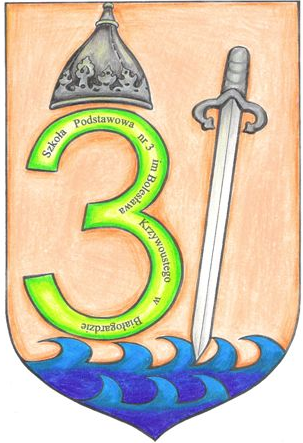 SPIS  TREŚCIRozdział IPostanowienia wstępne	…………………………………………………….………………….s. 3Rozdział IICele i zasady oceniania	……………………………………………………………………….s. 5Rozdział IIIZadania i obowiązki nauczycieli w procesie oceniania uczniów	………..……….…..…………..s. 7Rozdział IVInformowanie uczniów i rodziców o zasadach oceniania	.....………………….…………………s. 10Rozdział VSystem oceniania. Wymagania edukacyjne	………………………………………..…...…………s. 12Rozdział VIOcenianie zachowania uczniów	…...………………………….…………………..…………...s. 22Rozdział VIIPostępowanie w przypadku zastrzeżeń odnoszących się do trybu ustalania rocznej klasyfikacyjnej oceny z obowiązkowych zajęć edukacyjnych i rocznej klasyfikacyjnej oceny zachowania ucznia. Tryb i warunki uzyskiwania wyższych niż przewidywane ocen klasyfikacyjnych	………………………………..s.28Rozdział VIIIPrzeprowadzanie klasyfikacji  i promowanie uczniów	..…………………..………….………s. 32Rozdział IXEgzamin poprawkowy	……...………………………………………………………………..s. 36Rozdział XEgzamin klasyfikacyjny	………………………………………………………………………s. 38Rozdział XIEgzamin ósmoklasisty	……...………………………………………………………………..s. 41Rozdział XIIŚwiadectwa szkolne i inne druki szkolne	……………………………………………..………...s. 45Rozdział XIIIMonitorowanie i ewaluacja szkolnych zasad oceniania 	…………………………………..…....s. 47Rozdział XIVPostanowienia końcowe	……………………………………………...………...……………...s. 48Aneks do OW w Szkole Podstawowej Nr 3 w Białogardzie w okresie czasowego ograniczenia funkcjonowania szkoły	………………………………………………………………………s. 49ROZDZIAŁ IPOSTANOWIENIA WSTĘPNEOcenianie Wewnątrzszkolne (OW) w Szkole Podstawowej nr 3 w Białogardzie zostały opracowane na podstawie ustawy z dnia 7 września 1991 r. o systemie oświaty (Dz. U. z 2004 r. Nr 256, poz. 2572, z późn. zm.), ustawy z dnia 14 grudnia 2016 r. Prawo oświatowe, Rozporządzenia Ministra Edukacji Narodowej z dnia 3 sierpnia 2017 r. w sprawie oceniania, klasyfikowania i promowania uczniów i słuchaczy w szkołach publicznych, Rozporządzenia Ministra Edukacji Narodowej z dnia 1 sierpnia 2017 r. w sprawie szczegółowych warunków 
i sposobu przeprowadzania egzaminu ósmoklasisty.Ocenianie Wewnątrzszkolne (OW) jest jawne dla nauczycieli, uczniów i rodziców.Przestrzeganie i stosowanie postanowień Oceniania Wewnątrzszkolnego (OW) obowiązuje uczniów i nauczycieli.Ocenianiu podlegają osiągnięcia edukacyjne ucznia i jego zachowanie. Ocenianie to odbywa się w ramach oceniania wewnątrzszkolnego.Ocenianie osiągnięć edukacyjnych ucznia polega na rozpoznawaniu przez nauczycieli poziomu i postępów w opanowaniu przez ucznia wiadomości i umiejętności w stosunku 
do wymagań edukacyjnych wynikających z podstawy programowej i realizowanych w szkole programów nauczania, uwzględniających tę podstawę oraz formułowaniu oceny.Ocenianie zachowania ucznia polega na rozpoznawaniu przez wychowawcę klasy, nauczycieli oraz uczniów danej klasy stopnia respektowania przez ucznia zasad współżycia społecznego 
i norm etycznych oraz obowiązków ucznia określonych w statucie szkoły.Każdy nauczyciel indywidualnie lub zespół nauczycieli przedmiotu, opracowuje 
i realizuje Przedmiotowe Zasady Oceniania (PZO), które są zgodne z Ocenianiem Wewnątrzszkolnym (OW)Religia / etyka jest prowadzona dla wszystkich uczniów, których rodzice nie złożyli pisemnej rezygnacji z uczestnictwa w tych zajęciach.rezygnacja wyrażona jest w pisemnej formie i przechowywana w arkuszu ocen ucznia, 
nie musi być ponawiana w kolejnym roku szkolnym;rodzice mogą podjąć decyzję o rezygnacji z uczęszczania dziecka na lekcje religii / etyki 
w każdej chwili, wyrażając to pisemnie. Oświadczenie rodzica o rezygnacji dziecka z zajęć religii / etyki wychowawca przechowuje w arkuszu ocen ucznia,w przypadku rezygnacji, o której mowa w podpunkcie 2. nauczyciel religii/ etyki 
nie wystawia oceny uczniowi.Ocena z religii / etyki umieszczana jest na świadectwie szkolnym i wliczana jest do średniej ocen.W przypadku, gdy uczeń uczęszczał na zajęcia religii i zajęcia etyki, do średniej ocen, wlicza się ocenę ustaloną jako średnią z rocznych ocen klasyfikacyjnych uzyskanych z tych zajęć. Jeżeli ustalona w ten sposób ocena nie jest liczbą całkowitą, ocenę tę należy zaokrąglić 
do liczby całkowitej w górę.Ocena z religii / etyki nie ma wpływu na promowanie ucznia do następnej klasy.Ocena z religii/ etyki wystawiana jest zgodnie z Przedmiotowymi Zasadami Oceniania.Ilekroć w OW jest mowa o specyficznych trudnościach w uczeniu się, należy przez 
to rozumieć trudności w uczeniu się odnoszące się do uczniów w normie intelektualnej, którzy mają trudności w przyswajaniu treści nauczania, wynikające ze specyfiki 
ich funkcjonowania percepcyjno-motorycznego i poznawczego, nieuwarunkowane dysfunkcjami poznawczymi, schorzeniami neurologicznymi lub niepełnosprawnością intelektualną.Ilekroć w OW jest mowa o rodzicach, należy rozumieć przez to także prawnych opiekunów ucznia oraz osoby (podmioty) sprawujące pieczę zastępczą nad dzieckiem.ROZDZIAŁ IICELE I ZASADY OCENIANIAOcenianie wewnątrzszkolne ma na celu:poinformowanie ucznia i rodziców o poziomie osiągnięć edukacyjnych i zachowaniu dziecka oraz o postępach w tym zakresie;udzielanie uczniowi pomocy w nauce poprzez przekazanie informacji o tym, co zrobił dobrze i jak powinien się dalej uczyć;udzielanie uczniowi pomocy  w samodzielnym planowaniu swojego rozwoju;motywowanie ucznia do dalszych postępów w nauce i zachowaniu;dostarczanie rodzicom i  nauczycielom informacji o postępach, trudnościach w nauce,  zachowaniu oraz specjalnych uzdolnieniach ucznia;umożliwienie nauczycielom doskonalenia organizacji i metod pracy dydaktyczno 
– wychowawczej.Ocenianie wewnątrzszkolne obejmuje:formułowanie przez nauczycieli wymagań edukacyjnych niezbędnych do uzyskania poszczególnych śródrocznych i rocznych ocen klasyfikacyjnych z obowiązkowych 
i dodatkowych zajęć edukacyjnych z uwzględnieniem zindywidualizowanych wymagań wobec uczniów, określonych w IPET, w tym także realizujących zindywidualizowaną ścieżkę nauczania na podstawie opinii PPP;ocenianie bieżące i ustalanie śródrocznych ocen klasyfikacyjnych z obowiązkowych oraz dodatkowych zajęć edukacyjnych oraz śródrocznej oceny klasyfikacyjnej zachowania, według skali i w  formach  przyjętych w szkole;ustalanie rocznych ocen klasyfikacyjnych z obowiązkowych i dodatkowych zajęć edukacyjnych oraz rocznej oceny klasyfikacyjnej zachowania, według skali, o której mowa w rozdziale 5;przeprowadzanie egzaminów klasyfikacyjnych, poprawkowych i sprawdzających,ustalenie warunków i trybu uzyskania wyższej niż przewidywane rocznych ocen  klasyfikacyjnych z obowiązkowych zajęć edukacyjnych oraz rocznej oceny klasyfikacyjnej zachowania;ustalanie kryteriów oceniania zachowania;ustalanie warunków i sposobu przekazywania rodzicom  informacji o postępach 
i  trudnościach  ucznia w nauce.Przedmiotem oceny jest:stopień opanowania wiedzy, umiejętności i postaw;przyrost wiedzy i umiejętność wg kryteriów przedmiotowych;aktywność podczas zajęć i praca na rzecz szkoły;twórcze i samodzielne myślenie;systematyczność i samodzielność pracy;udział w konkursach, zawodach, turniejach.Zasady oceniania wewnątrzszkolnego:zasada częstotliwości i rytmiczności  - uczeń oceniany jest na bieżąco i rytmicznie. 
Ocena końcowa nie jest średnią ocen cząstkowych;zasada różnorodności – ocenianie wszystkich przejawów aktywności ucznia;zasada jawności kryteriów – uczeń i jego rodzice znają kryteria oceniania, zakres materiału z każdego przedmiotu oraz formy pracy podlegające ocenie;zasada różnicowania wymagań – zadania stawiane uczniom powinny mieć zróżnicowany  poziom trudności i dawać możliwość uzyskania wszystkich ocen;zasada otwartości – wewnątrzszkolne oceniania podlega weryfikacji i modyfikacji 
w oparciu o okresową ewaluację.ROZDZIAŁ IIIZADANIA I OBOWIĄZKI NAUCZYCIELI W PROCESIE OCENIANIA UCZNIÓWNauczyciele zapoznają uczniów z opracowanymi i realizowanymi przez siebie  Przedmiotowymi Zasadami Oceniania (PZO) na pierwszych lekcjach we wrześniu, 
a rodziców (prawnych opiekunów) z Ocenianiem  Wewnątrzszkolnym na pierwszych zebraniach, co potwierdza się wpisem w Librusie w zakładce zebrania z rodzicami.Zakres informacji winien w szczególności dotyczyć:wymagań edukacyjnych niezbędnych do uzyskania poszczególnych śródrocznych 
i rocznych ocen klasyfikacyjnych z obowiązkowych i dodatkowych zajęć edukacyjnych, wynikających z realizowanego przez siebie programu nauczania;sposobów sprawdzania osiągnięć edukacyjnych uczniów;warunków i trybu uzyskania wyższej niż przewidywana rocznej oceny klasyfikacyjnej 
z obowiązkowych i dodatkowych zajęć edukacyjnych;zasadach udziału w zajęciach edukacyjnych oraz przygotowywaniu się do nich;skutkach ustalenia uczniowi nagannej rocznej oceny klasyfikacyjnej zachowania.Oceny są jawne zarówno dla ucznia, jak i jego rodziców (prawnych opiekunów). 
Na wniosek ucznia lub jego rodziców (prawnych opiekunów) nauczyciel uzasadnia ustaloną ocenę.  Na wniosek ucznia lub jego rodziców (prawnych opiekunów) sprawdzone i ocenione pisemne prace kontrolne oraz inna dokumentacja dotycząca oceniania ucznia są udostępniane uczniom na zajęciach dydaktycznych, a ich rodzicom (prawnym opiekunom) na zebraniach ogólnych i konsultacjach indywidualnych w postaci komentarza ustnego lub pisemnego.Nauczyciel zobowiązany jest indywidualizować  pracę z uczniem, w szczególności poprzez dostosowanie wymagań edukacyjnych niezbędnych do uzyskania poszczególnych śródrocznych i rocznych ocen klasyfikacyjnych z obowiązkowych i dodatkowych zajęć edukacyjnych do indywidualnych potrzeb psychofizycznych i edukacyjnych ucznia objętego pomocą psychologiczno-pedagogiczną w szkole.  Przy ustalaniu oceny z wychowania fizycznego, techniki, muzyki, plastyki, nauczyciel bierze pod uwagę w szczególności wysiłek wkładany przez ucznia w wywiązywanie 
się z obowiązków wynikających ze specyfiki tych zajęć, a nie efekt końcowy i wynik. Przy ustalaniu oceny z wychowania fizycznego należy w szczególności brać pod uwagę wysiłek wkładany przez ucznia w wywiązywanie się z obowiązków wynikających ze specyfiki tych zajęć, a także systematyczność udziału w zajęciach oraz aktywność ucznia w działaniach podejmowanych przez szkołę na rzecz kultury fizycznej.Dyrektor szkoły zwalnia ucznia z wykonywania określonych ćwiczeń fizycznych na zajęciach wychowania fizycznego na podstawie opinii o ograniczonych możliwościach wykonywania przez ucznia tych ćwiczeń, wydanej przez lekarza na czas określony w tej opinii.Dyrektor zwalnia ucznia z zajęć wychowania fizycznego, zajęć komputerowych, informatyki na podstawie opinii o braku możliwości uczestniczenia ucznia w tych zajęciach, wydanej przez lekarza na czas określony w tej opinii.W przypadku ucznia posiadającego orzeczenie o potrzebie  indywidualnego nauczania dostosowanie wymagań edukacyjnych do indywidualnych potrzeb psychofizycznych 
i edukacyjnych może nastąpić na podstawie  tego orzeczenia .Dyrektor, na wniosek rodziców (prawnych opiekunów) oraz na podstawie opinii poradni psychologiczno- pedagogicznej, w tym poradni specjalistycznej, zwalnia  ucznia z  wadą  słuchu  lub z głęboką dysleksją  rozwojową, z afazją, ze sprzężonymi niepełnosprawnościami  lub z autyzmem z nauki  drugiego języka obcego do końca danego etapu edukacyjnego 
w przypadku, gdy wprowadzono drugi język obcy.W przypadku ucznia, o którym mowa w ust.10, posiadającego orzeczenie o potrzebie indywidualnego nauczania, dyrektor szkoły zwalnia ucznia z nauki drugiego języka 
na podstawie tego orzeczenia.W przypadku zwolnienia ucznia z nauki drugiego języka obcego w dokumentacji przebiegu nauczania zamiast oceny klasyfikacyjnej wpisuje się „zwolniony” albo  „ zwolniona”.Nauczyciel jest zobowiązany na podstawie pisemnej opinii publicznej poradni psychologiczno-pedagogicznej, w tym publicznej poradni specjalistycznej, dostosować wymagania edukacyjne do indywidualnych potrzeb psychofizycznych i edukacyjnych ucznia, 
u którego stwierdzono zaburzenia i odchylenia rozwojowe lub specyficzne trudności w uczeniu się, uniemożliwiające sprostanie tym wymaganiom, z zastrzeżeniem ust. 14 i 15.Dostosowanie wymagań edukacyjnych do indywidualnych potrzeb psychofizycznych 
i edukacyjnych ucznia, u którego stwierdzono specyficzne trudności w uczeniu się, uniemożliwiające sprostanie tym wymaganiom, następuje także na podstawie opinii niepublicznej poradni psychologiczno-pedagogicznej, w tym niepublicznej poradni specjalistycznej.W przypadku ucznia posiadającego orzeczenie o potrzebie indywidualnego nauczania dostosowanie wymagań edukacyjnych do indywidualnych potrzeb psychofizycznych 
i edukacyjnych ucznia może nastąpić na podstawie tego orzeczenia.Nauczyciel na zajęciach wychowania fizycznego jest  zobowiązany dostosować wymagania edukacyjne do  indywidualnych potrzeb rozwojowych oraz psychofizycznych ucznia 
o ograniczonych możliwościach wykonywania określonych ćwiczeń fizycznych na podstawie opinii lekarza.W przypadku ucznia realizującego zindywidualizowaną ścieżkę kształcenia na podstawie opinii PPP dyrektor szkoły ustala odpowiedni tygodniowy wymiar realizowanych przez ucznia godzin.Zindywidualizowana ścieżka kształcenia nie przysługuje uczniom objętym kształceniem specjalnym oraz nauczaniem indywidualnym, co znajduje odzwierciedlenie w konieczności ustalenia odrębnych zasad oceniania dla takiego ucznia.Szkoła wspiera ucznia zdolnego poprzez:udzielanie uczniom pomocy w odkrywaniu ich predyspozycji, zainteresowań  i uzdolnień;wspieranie emocjonalne uczniów, kształtowanie w wychowankach adekwatnej samooceny i wiary w siebie;stymulowanie rozwoju, uzdolnień i zainteresowań oraz wyzwalanie potencjału twórczego uczniów;uwrażliwianie uczniów na potrzeby innych ludzi i zachęcanie do działań prospołecznych.Uczeń zdolny ma możliwość:rozwijania zainteresowań w ramach zajęć lekcyjnych i pozalekcyjnych;uzyskania od nauczyciela pomocy w przygotowaniu się do konkursów i olimpiad;indywidualnej pracy, dostosowania stopnia trudności, poziomu i ilości zadań lekcyjnych 
i w domu;realizowania indywidualnego programy nauki lub indywidualnego toku nauki.W pracy z uczniem zdolnym nauczyciel:rozpoznaje uzdolnienia uczniów;umożliwia uczniowi zdolnemu indywidualne, systematyczne konsultacje, celem ukierunkowania jego samodzielnej pracy;systematycznie współpracuje z rodzicami, celem ustalenia kierunków samodzielnej pracy ucznia w domu;współpracuje z instytucjami wspierającymi szkołę, w tym poradnią psychologiczno-pedagogiczną, w zakresie diagnozowania zdolności i zainteresowań kierunkowych ucznia,składa wniosek do dyrektora szkoły o zezwolenie na indywidualny program nauki 
lub indywidualny tok nauki lub zindywidualizowaną ścieżkę kształcenia.ROZDZIAŁ IVINFORMOWANIE RODZICÓW I UCZNIÓW  O  ZASADACH OCENIANIA 
I OSIĄGNIĘCIACH EDUKACYJNYCH UCZNIÓWWychowawca klasy na pierwszych lekcjach/zebraniach we wrześniu informuje uczniów i ich rodziców (prawnych opiekunów) o:warunkach i sposobie oraz kryteriach oceniania zachowania;warunkach i trybie uzyskania wyższej niż przewidywana rocznej oceny klasyfikacyjnej zachowania;skutkach ustalenia uczniowi nagannej rocznej oceny klasyfikacyjnej zachowania. Przekazanie informacji rodzicom (prawnym opiekunom) i uczniom potwierdza się wpisem w dzienniku lekcyjnym Librus odpowiednio w temacie lekcji /zebrania z rodzicami;programach wychowawczym i profilaktyki –  rodzice mogą wnosić swoje uwagi, przedstawiać opinie, konstruktywne wnioski;właściwym zachowaniu uczniów wobec siebie, nauczycieli i innych pracowników;warunkach korzystania z telefonów komórkowych i innych urządzeń elektronicznych 
na terenie szkoły;trybie usprawiedliwiania nieobecności na zajęciach edukacyjnych.Ocenianie bieżące z zajęć edukacyjnych ma na celu monitorowanie pracy ucznia 
oraz przekazywanie uczniowi informacji o jego osiągnięciach edukacyjnych pomagających 
w uczeniu się, poprzez wskazanie, co uczeń robi dobrze, co i jak wymaga poprawy 
oraz jak powinien dalej się uczyć.Rodzice mają prawo zwracać się do wychowawcy i nauczycieli przedmiotów o informacje dotyczące ich dziecka w czasie pracy nauczyciela, nie zakłócając pracy lekcyjnej 
ani realizowanych przez nich zadań, np. dyżurów na korytarzu.Sposoby powiadamiania rodziców o ocenach i osiągnięciach uczniów:Rodzice mają prawo znać sytuację szkolną swoich dzieci, toteż w szkole odbywają 
się ogólne zebrania z rodzicami  wg harmonogramu spotkań lub indywidualne konsultacje rodziców z nauczycielami.Na minimum dwa tygodnie przed rocznym klasyfikacyjnym zebraniem plenarnym rady pedagogicznej nauczyciele prowadzący poszczególne zajęcia edukacyjne 
oraz wychowawca klasy są zobowiązani poinformować ucznia i jego rodziców (prawnych opiekunów) o przewidywanych dla niego rocznych ocenach klasyfikacyjnych z zajęć edukacyjnych i przewidywanej rocznej ocenie klasyfikacyjnej zachowania.Informacja o przewidywanych rocznych ocenach klasyfikacyjnych z zajęć edukacyjnych 
i ocenie zachowania ucznia przekazywana jest rodzicom na ostatnim w I semestrze 
i ostatnim w II semestrze zebraniu informacyjnym z rodzicami.  Informację, o której mowa w punkcie 3, można uzyskać także w trakcie indywidualnych konsultacji  z nauczycielem bądź wychowawcą lub logując się na konto ucznia 
w dzienniku elektronicznym Librus w terminie określonym w punkcie 2 .Odbiór informacji o przewidywanych rocznych ocenach klasyfikacyjnych z zajęć edukacyjnych i zachowania może być potwierdzony obecnością na zebraniu odnotowaną w dzienniku elektronicznym Librus lub poprzez aktywne logowanie rodzica do dziennika elektronicznego, które odnotowywane jest przez system w statystykach logowań.W przypadku nieobecności rodzica na zebraniu informacyjnym i braku aktywności rodzica w systemie Librus wychowawca przekazuje proponowane oceny klasyfikacyjne 
za pośrednictwem ucznia, z datą przekazania informacji. Rodzice niezwłocznie podpisują informację, a uczeń na następnych zajęciach okazuje 
ją wychowawcy.W przypadku braku podpisu rodzica wychowawca telefonicznie lub listem poleconym, przez sekretariat szkoły, zawiadamia rodziców o przewidywanych ocenach klasyfikacyjnych.Ocena proponowana może ulec podwyższeniu lub obniżeniu. ROZDZIAŁ VSYSTEM OCENIANIA. WYMAGANIA EDUKACYJNEETAP EDUKACYJNY – EDUKACJA  WCZESNOSZKOLNAW klasach I-III klasyfikacja śródroczna i roczna polega na podsumowaniu (okresowym 
i rocznym) osiągnięć edukacyjnych ucznia z zajęć edukacyjnych i jego zachowania oraz:ustaleniu jednej oceny opisowej z zajęć edukacyjnych,ustaleniu opisowej oceny zachowania,proponowana ocena roczna dla uczniów klas 1 ustalana jest w formie tabeli opisowej, dla uczniów klas 2 i 3 w formie opisowej.Roczna opisowa ocena klasyfikacyjna z zajęć edukacyjnych uwzględnia poziom opanowania przez ucznia  wiadomości i umiejętności z zakresu wymagań określonych w podstawie programowej dla I etapu edukacyjnego oraz wskazuje potrzeby rozwojowe i edukacyjne ucznia związane z przezwyciężaniem trudności w nauce lub rozwijaniem uzdolnień.Przy ocenianiu osiągnięć ucznia z języka angielskiego i religii stosuje się sześciopunktową skalę ocen wyrażoną cyframi od 1 do 6 – wymienioną w ust. 7Ocena opisowa spełnia funkcje:informacyjną, uwzględniającą:co dziecko poznało, rozumie, opanowało;jakie zdobyło umiejętności;co już potrafi;jaki był jego wkład pracy, a jaki jest obecnie.korekcyjną, w tym:co dziecko robi dobrze;nad czym musi pracować;co powinno zmienić, czego zaniechać.3) motywacyjną, w tym:mobilizującą do większej aktywności;stwarzającą nadzieję na osiągnięcie sukcesu;wzmacniającą wiarę we własne umiejętności;pobudzającą do zdobywania wiedzy i doskonalenia umiejętności;wskazującą na możliwości dokonywania zmian w działaniu.Podstawą do redagowania oceny opisowej ucznia są obserwacje nauczyciela, informacje gromadzone w dokumentacji nauczania, dzienniczkach, uwzględniające rejestr umiejętności sporządzonych na podstawie realizowanego programu nauczania, z uwzględnieniem indywidualnego tempa rozwoju dziecka.Ocena opisowa uwzględnia następujące sfery rozwoju ucznia:rozwój poznawczy, w tym: mówienie, słuchanie, czytanie, pisanie, umiejętności matematyczne, przyrodnicze;rozwój artystyczny;rozwój fizyczny;rozwój społeczno - emocjonalny, w tym: zachowanie w grupie, zachowanie przy pracy, kulturę osobistą, przestrzeganie ustalonych zasad.Dokumentując bieżące oceny osiągnięć uczniów w dzienniku klasowym i zeszytach uczniowskich, nauczyciele posługują się sześciostopniową skalą ocen, wyrażoną cyframi 
od 1 do 6:stopień celujący		-6stopień bardzo dobry		-5stopień dobry			-4stopień dostateczny		-3stopień dopuszczający		-2stopień niedostateczny		-1W ocenianiu bieżącym dopuszcza się stosowanie przy ocenach znaków „+” (podwyższenie oceny), „– ”  (obniżenie oceny).Wymagania edukacyjne na określone stopnie z zajęć edukacyjnych:STOPIEŃ CELUJĄCY (6) uzyskuje uczeń, który:posiada operatywną wiedzę i umiejętności i określone podstawą programową 
i realizowanym programem nauczania;biegle posługuje się zdobytymi umiejętnościami i wiadomościami w rozwiązywaniu problemów o wyższym stopniu trudności, proponuje własne rozwiązania;aktywnie uczestniczy w zajęciach, jest twórczy, pomysłowy, nowatorski;osiąga sukcesy w konkursach przedmiotowych, reprezentuje szkołę na zewnątrz.STOPIEŃ BARDZO DOBRY (5) uzyskuje uczeń, który:sprawnie i biegle posługuje się zdobytymi wiadomościami i umiejętnościami;stosuje posiadaną wiedzę i nabyte umiejętności do rozwiązywania zadań i problemów w sytuacjach typowych i problemowych;aktywnie uczestniczy w zajęciach, efektywnie planuje pracę; samodzielnie poszerza wiedzę.STOPIEŃ DOBRY (4) uzyskuje uczeń, który:opanował dobrze umiejętności i wiedzę określoną w podstawach programowych;potrafi wykorzystać zdobyte umiejętności i wiedzę w sytuacjach typowych;samodzielnie rozwiązuje proste zadania i problemy;wykazuje aktywną postawę wobec nauki.STOPIEŃ DOSTATECZNY (3) uzyskuje uczeń, który:opanował podstawowe wiadomości i umiejętności, potrafi się nimi posłużyć 
w typowej sytuacji;popełnia niewielkie błędy;rozwiązuje proste zadania i problemy z pomocą nauczyciela;ukierunkowany pracuje samodzielnie.STOPIEŃ  DOPUSZCZAJĄCY (2) uzyskuje uczeń, który: opanował częściowo umiejętności i wiadomości określone w podstawie programowej; popełnia błędy w rozwiązywaniu zadań; wykazuje małą samodzielność w wykonywaniu prac; często korzysta z pomocy nauczyciela; ma luki i zaległości w wiadomościach i umiejętnościach.Przy cząstkowej ocenie osiągnięć ucznia z edukacji społeczno-przyrodniczej, muzycznej, plastycznej, technicznej i motoryczno – ruchowej  nie wystawia się ocen niedostatecznych. Należy w szczególności brać pod uwagę wysiłek wkładany przez ucznia w wywiązywanie 
się z obowiązków wynikających ze specyfiki tych zajęć.W edukacji wczesnoszkolnej stosuje się różne formy kontrolowania wiedzy i umiejętności, 
w szczególności:1) formy ustne i pisemne: wypowiedzi kilkuzdaniowe, krótkie opowiadanie i opis, list prywatny, życzenia, zaproszenie;recytacje;przepisywanie tekstu, pisanie z pamięci i ze słuchu;prace klasowe, sprawdziany, kartkówki;zadania do wykonania w domu (zadania domowe) jako miernik postępów ucznia w  opanowaniu danego zagadnienia, realizowane samodzielnie w miarę swoich możliwości.prace dodatkowe, prace długoterminowe (obserwacje, doświadczenia), własna twórczość artystyczna, udział w konkursach, olimpiadach;współdziałanie w zespole – grupie;ćwiczenia sprawnościowe;umiejętności praktyczne – mierzenie, odmierzanie, ważenie, odczytywanie temperatury, obliczenia pieniężne;analiza zeszytów uczniowskich.Z podanych wyżej form nauczyciel wybiera te, które najbardziej odpowiadają przekazywanej wiedzy i kształconym umiejętnościom.W tygodniu może odbyć się tylko jedna praca klasowa.Każda praca klasowa musi być wcześniej zapowiedziana i poprzedzona lekcją utrwalającą, która określi treści i umiejętności objęte kontrolą.Prace pisemne nauczyciel sprawdza w ciągu najpóźniej dwóch tygodni.W przypadku nieobecności ucznia na pracy klasowej czy innej formie sprawdzania wiedzy nauczyciel odnotowuje w dzienniku elektronicznym jako nb  zamiast 0.Sporadycznie zdarzające się nieprzygotowania ucznia do zajęć reguluje wychowawca.ETAP EDUKACYJNY – KLASY IV - VIIIW klasach IV-VIII, ustalając bieżące, śródroczne i roczne oceny klasyfikacyjne z zajęć edukacyjnych, stosuje się stopnie wg następującej skali:stopień celujący		-6 stopień bardzo dobry	-5 stopień dobry		-4 stopień dostateczny	-3 stopień dopuszczający	-2 stopień niedostateczny	-1 W ocenianiu bieżącym dopuszcza się stosowanie przy ocenach znaków „+” (podwyższenie oceny), „-” (obniżenie oceny).W przypadku nieobecności ucznia na pracy klasowej czy innej formie sprawdzania wiedzy nauczyciel odnotowuje w dzienniku elektronicznym jako nb zamiast 0   O ocenie semestralnej i rocznej decyduje średnia ważona uzyskana z poszczególnych ocen cząstkowych, a także zaangażowanie i wysiłek ucznia włożony w pracę. Każda ocena cząstkowa, zdobywana przez ucznia, ma określoną wagę: 1, 2 lub 3. 
Obszary aktywności uczniów, ilości ocen oraz przypisane im wagi regulują zapisy                               w poszczególnych PZO.           Uczeń, który uzyskał średni wynik:		6 – 5,5 		otrzymuje ocenę celującą,		4,7 – 5,4 		otrzymuje bardzo dobry,		3,7 – 4,6 		otrzymuje dobry,		2,7 – 3,6 		otrzymuje dostateczny,		1,8 – 2,6 		otrzymuje dopuszczający		do 1,7 		ocena niedostateczna.Ocena roczna jest średnią ważoną wyliczoną z ocen za I i II semestr. Sposób obliczania oceny semestralnej bazuje na średniej arytmetycznej, uwzględniającej wagę poszczególnych ocen uzyskanych przez ucznia w semestrze (tzw. średniej ważonej).W ocenianiu klasyfikacyjnym śródrocznym dopuszcza się stosowanie zapisu ocen w formie skrótu: cel, bdb, db, dst, dop, ndst.W ocenianiu bieżącym dopuszcza się stosowanie zapisu nieprzygotowania ucznia do zajęć lekcyjnych w formie skrótu np.Kwestie nieprzygotowania do zajęć regulują zapisy w PZO.Wymagania edukacyjne niezbędne do uzyskania śródrocznych i rocznych ocen klasyfikacyjnych z zajęć edukacyjnych:STOPIEŃ  CELUJĄCY otrzymuje uczeń, który:opanował pełny zakres wiedzy i umiejętności określony programem nauczania w danej klasie;biegle posługuje się zdobytymi wiadomościami w rozwiązywaniu problemów teoretycznych lub praktycznych z programu nauczania danej klasy, proponuje rozwiązania nietypowe, rozwiązuje także zadania wykraczające poza program nauczania;uczestniczy i odnosi sukcesy  w pozaszkolnych formach aktywności związanych z danymi zajęciami edukacyjnymi (konkursy przedmiotowe, zawody sportowe);posiada wysoki, ponadprzeciętny stopień aktywności fizycznej, duże umiejętności techniczne w wybranej dyscyplinie sportu, znaczące osiągnięcia indywidualne 
lub zespołowe w międzyszkolnych zawodach sportowych;z przedmiotów artystycznych uczeń musi wykazać się udokumentowanymi osiągnięciami własnej twórczości (konkursy), dzielić się na forum klasy, szkoły 
i środowiska swoimi umiejętnościami i wiedzą zdobytą w szkole lub innych placówkach kulturalnych (np. w szkole muzycznej).STOPIEŃ BARDZO DOBRY otrzymuje uczeń, który: opanował pełny zakres wiedzy i umiejętności określone w podstawie programowej;sprawnie posługuje się zdobytymi wiadomościami, rozwiązuje samodzielnie problemy teoretyczne i praktyczne ujęte programem nauczania, potrafi zastosować posiadaną wiedzę  do rozwiązywania zadań i problemów  w nowych sytuacjach;stosuje poprawny język i styl wypowiedzi, sprawnie posługuje się  obowiązującą 
w danym przedmiocie terminologią, precyzyjnością i dojrzałością (odpowiednią 
do wieku)  wypowiedzi ustnych i pisemnych.STOPIEŃ DOBRY otrzymuje uczeń, który:  opanował wiadomości i umiejętności  na poziomie przekraczającym wymagania zawarte w podstawach programowych (około 75%);poprawnie stosuje wiadomości, rozwiązuje /wykonuje/ samodzielnie typowe  zadania teoretyczne lub praktyczne, w sytuacjach nietypowych z pomocą nauczyciela;stosuje podstawowe pojęcia i prawa ujmowane za pomocą terminologii właściwej 
dla danej dziedziny wiedzy, wypowiada się klarownie  w stopniu zadowalającym, popełnia nieliczne usterki stylistyczne;STOPIEŃ DOSTATECZNY otrzymuje uczeń, który:  opanował wiadomości i umiejętności  ograniczone do   treści podstawowych  
(w zakresie odtwarzania 50%), rozumie tylko najważniejsze związki i powiązania logiczne miedzy treściami;rozwiązuje /wykonuje/ typowe zadania teoretyczne lub praktyczne  o średnim stopniu trudności;posiada przeciętny  zasób słownictwa, język zbliżony do potocznego, mała kondensacja i klarowność wypowiedzi.STOPIEŃ DOPUSZCZAJĄCY otrzymuje uczeń, który:posiada konieczne,  niezbędne do kontynuowania nauki na dalszych etapach kształcenia wiadomości i umiejętności, luźno zestawione bez rozumienia związków  
i uogólnień;słabo rozumie treści programowe, podstawowe wiadomości i procedury odtwarza mechanicznie, brak umiejętności wyjaśniania zjawisk;posiada nieporadny styl wypowiedzi, ubogie słownictwo, liczne błędy, trudności w wypowiadaniu się.Ocenie podlegają wszystkie formy pracy ucznia:prace klasowe na jednej lub dwóch godzinach lekcyjnych, obejmujące treść całego działu (lub dużą część działu);testy;kartkówki z trzech ostatnich tematów;prace do wykonania w domu domowe(zadania domowe)- jako miernik postępów ucznia w  opanowaniu danego zagadnieniazadania i ćwiczenia wykonywane przez uczniów podczas lekcji;różnego typu sprawdziany pisemne;wypowiedzi ustne;praca w zespole;testy sprawnościowe;prace plastyczne i techniczne;wiadomości i umiejętności muzyczne;aktywność na lekcji;analiza zeszytów uczniowskich.Zasady obowiązujące w ocenianiu pisemnych wypowiedzi uczniów:praca klasowa – obejmuje duże partie materiału, ocena wystawiona na jej podstawie ma znaczący wpływ na ocenę okresową;zasady przeprowadzania:uczeń ma prawo znać z tygodniowym wyprzedzeniem terminy prac klasowych, 
które są odnotowywane w  terminarzu klasy w dzienniku Librus;w ciągu jednego dnia można przeprowadzić tylko jedną pracę klasową, w ciągu tygodnia nie więcej niż trzy; sprawdzian – obejmuje materiał z kilku lekcji;zasady przeprowadzania:uczeń ma prawo znać terminy sprawdzianów;w ciągu dnia można przeprowadzić nie więcej niż 1 sprawdzian;nie można przeprowadzać sprawdzianów w dniu, w którym jest zapowiedziana praca klasowa.kartkówki – kontrolują opanowanie wiadomości i umiejętności z trzech ostatnich lekcji lub pracy domowej, przy ich przeprowadzaniu nie występują ograniczenia wymienione w punkcie 1 i 2.W pracy pisemnej ocenie podlega:zrozumienie tematu,znajomość opisywanych zagadnień,sposób prezentacji,konstrukcja pracy i jej forma graficzna,język,estetyka zapisu. W odpowiedzi ustnej ocenie podlega:znajomość zagadnienia;samodzielność wypowiedzi;kultura języka;precyzja, jasność, oryginalność ujęcia tematu.Ocenę za pracę w grupie może otrzymać cały zespół lub indywidualny uczeń. Ocenie podlegają następujące umiejętności:planowanie i organizacja pracy grupowej,efektywne współdziałanie,wywiązywanie się z powierzonych ról,rozwiązywanie problemów w sposób twórczy.Oceny podawane są uczniom do wiadomości  i na bieżąco wpisywane do dziennika elektronicznego Librus. Oceny z odpowiedzi ustnej, jak również inne spostrzeżenia dotyczące postępów edukacyjnych ucznia, mogą być wpisywane do zeszytu przedmiotowego jako informacja dla rodziców (prawnych opiekunów). Znak graficzny „parafka” oznacza fakt oglądania pracy przez nauczyciela, 
a nie sprawdzania zawartości merytorycznej.Prace klasowe są obowiązkowe dla uczniów. Jeśli z przyczyn losowych uczeń nie pisał pracy klasowej, winien to uczynić po powrocie do szkoły, w terminie uzgodnionym 
z nauczycielem przedmiotu, na zasadach zawartych w przedmiotowych zasadach oceniania z danego przedmiotu.Pisemne sprawdziany wiadomości oceniane są punktowo i przeliczane na oceny zawarte wg zasady:100%		– celujący,86% - 99% 	– bardzo dobry,70% - 85% 	– dobry ,50% - 69% 	– dostateczny,30% - 49% 	– dopuszczający,0-29 % 		– niedostateczny. Szczegółowy tryb oceniania i sprawdzania wiadomości  ustalają nauczyciele prowadzący poszczególne zajęcia edukacyjne i informują uczniów oraz rodziców na początku roku szkolnego.W każdym roku szkolnym prowadzi się diagnozy efektów kształcenia, których zakres znają uczniowie i rodzice. Uczniowie mogą podlegać ocenianiu zewnętrznemu w postaci sprawdzianów, testów kompetencji i innych form kontroli, prowadzonych przez powołane do tego organy.Uczeń ma prawo jednorazowo do poprawienia ocen cząstkowych z niezapowiedzianych kartkówek, ze sprawdzianów i prac klasowych na warunkach ustalonych przez nauczycieli w przedmiotowych zasadach oceniania. Poprawiona ocena odnotowana jest w dzienniku elektronicznym Librus obok poprawianej, przy czym pod uwagę brana jest ocena wyższa.Poprawie nie podlegają oceny z prac wykonanych w domu (zadań domowych) jako miernika postępów ucznia w  opanowaniu danego zagadnienia, odpowiedzi ustnych i zapowiedzianych kartkówek. W przypadku braku u ucznia formy pisemnej  dopuszcza się możliwość sprawdzenia postępów w sposób ustny.Uczeń ma prawo do pomocy ze strony nauczyciela i wychowawcy, jeżeli chce nadrobić zaległości  w nauce.W celu wspomagania uczniów mających trudności w opanowaniu wiedzy i umiejętności określonych podstawą programową w szkole organizuje się zespoły  dydaktyczno-wyrównawcze, zajęcia korekcyjno – kompensacyjne, zajęcia dodatkowe, inne przygotowywane przez nauczyciela przedmiotu.Szczegółowe kryteria oceniania uczniów niepełnosprawnych oraz zagrożonych niedostosowaniem społecznym znajdują się w dokumentacji poszczególnych nauczycieli jako załącznik do Przedmiotowych Zasad Oceniania.Sposoby dostosowania wymagań edukacyjnych do indywidualnych potrzeb                             i możliwości rozwojowych uczniów posiadających opinię poradni psychologiczno – pedagogicznej znajdują w dokumentacji pedagoga szkolnego. Uczniowie posiadający orzeczenie o potrzebie kształcenia specjalnego mają prawo poprawić jednorazowo każdą ocenianą formę aktywności.ROZDZIAŁ VIOCENIANA ZACHOWANIA UCZNIAOcena zachowania jest wystawiana na zakończenie pierwszego okresu oraz na zakończenie roku szkolnego.Wychowawca jest zobowiązany do wystawienia oceny zachowania (śródrocznej 
i rocznej) na tydzień przed zebraniem klasyfikacyjnym rady pedagogicznej 
oraz poinformowania uczniów i ich rodziców o przewidywanej ocenie.Ocena  zachowania uwzględnia w szczególności:wywiązywanie się z obowiązków ucznia, kontraktów;postępowanie zgodne z dobrem społeczności szkolnej;respektowanie zasad współżycia społecznego i ogólnie przyjętych norm etycznych;dbałość o honor i tradycje szkoły;dbałość o piękno mowy ojczystej;dbałość o bezpieczeństwo i zdrowie własne oraz innych osób;godne, kulturalne zachowanie się w szkole i poza nią;okazywanie szacunku innym osobom.Nagany Dyrektora Szkoły skutkują obniżeniem okresowej (rocznej) oceny zachowania.W I etapie edukacyjnym śródroczna i roczna ocena klasyfikacyjna zachowania jest oceną opisową uwzględniającą wypełnianie obowiązków szkolnych, dbałość o bezpieczeństwo własne i innych, aktywność społeczną oraz przestrzeganie norm społecznych. 
Ustala ją wychowawca klasy. Zasięga przy tym opinii nauczycieli uczących w oddziale. Szczegółowe kryteria oceny z zachowania znajdują się w Przedmiotowych Zasadach Oceniania Edukacji Wczesnoszkolnej.Ocenę zachowania uczniów klas IV-VIII - śródroczną i roczną - ustala się 
wg następującej skali:wzorowebardzo dobredobrepoprawnenieodpowiednienaganneOcenę wzorową otrzymuje uczeń, który:Jest zawsze przygotowany do zajęć, aktywnie w nich uczestniczy i w stosunku do swoich możliwości osiąga maksymalnie wysokie wyniki.Na tle klasy wyróżnia się wysoką kulturą osobistą wobec wszystkich pracowników szkoły, uczniów, a także w swoim otoczeniu i prezentuje taką postawę na wszystkich zajęciach organizowanych przez szkołę.Wykazuje dużą inicjatywę w pracy na rzecz klasy, szkoły i środowiska. Sumiennie wykonuje wszystkie obowiązki szkolne (systematycznie uczęszcza do szkoły, nie spóźnia się, zawsze jest przygotowany do lekcji, w terminie usprawiedliwia wszystkie nieobecności, dba o estetykę stroju).Zawsze wywiązuje się z zadań dobrowolnie przyjętych i powierzonych.Dąży do rozwijania własnych zainteresowań i zdolności w miarę możliwości stworzonych przez szkołę. Reprezentuje szkolę w konkursach pozaszkolnych.Swoją postawą i działaniem pozytywnie wpływa na funkcjonowanie zespołu klasowego:troszczy się o mienie szkolne i pozaszkolne, przeciwstawia się jego niszczeniu;przestrzega norm współżycia społecznego w szkole i poza nią;chętnie udziela pomocy słabszym;jest inicjatorem wielu działań na rzecz klasy i szkoły.Godnie zachowuje się podczas uroczystości oraz imprez związanych z tradycjami szkoły:godnie reprezentuje szkołę,utożsamia się ze szkołą i jej tradycjami.Wyróżnia się kulturą języka ojczystego - jest zawsze taktowny, prezentuje wysoką kulturę bycia, słowa i dyskusji.Wzorowo i zawsze przestrzega zasad bezpieczeństwa, które obowiązują w szkole (podczas zajęć lekcyjnych, przerw, wycieczek, zawodów sportowych) oraz Statutu SzkołyUczeń jest taktowny, koleżeński, prawdomówny, uczciwy, reaguje na dostrzeżone negatywne zachowania innych. Zawsze pamięta, że niektóre szkolne i pozaszkolne wydarzenia wymagają od niego specjalnego zachowania i ubioru.Zawsze i wszędzie stosuje formy grzecznościowe wobec swoich koleżanek i kolegów 
oraz wszystkich pracowników szkoły.Nie ulega nałogom (palenia tytoniu, picia alkoholu, używania narkotyków i innych środków szkodliwych dla zdrowia) .Ocenę bardzo dobrą otrzymuje uczeń, który:Wykonuje wszystkie obowiązki szkolne:aktywnie uczestniczy w zajęciach lekcyjnych;jest przygotowany do lekcji, w stosunku do swoich możliwości osiąga maksymalnie wysokie wyniki;dba o stosowny strój, usprawiedliwia wszystkie nieobecności, 
brak nieuzasadnionych spóźnień.Wywiązuje się z zadań dobrowolnie przyjętych i powierzonych.Systematycznie uczęszcza do szkoły i może mieć do 3 spóźnień nieusprawiedliwionych i 1 godzinę nieobecności nieusprawiedliwionej (wagary)Czynnie uczestniczy w życiu klasowym:troszczy się o mienie szkolne i pozaszkolne,chętnie wykonuje prace społeczne na rzecz klasy i szkoły.Godnie zachowuje się podczas uroczystości oraz imprez związanych z tradycjami szkoły:godnie reprezentuje szkołę,utożsamia się ze szkołą i jej tradycją.Dba o kulturę języka ojczystego - jest taktowny, prezentuje wysoką kulturę bycia, słowa i dyskusji.Przestrzega zasad bezpieczeństwa, które obowiązują w szkole (podczas lekcji, przerw, wycieczek i zawodów sportowych) oraz Statutu Szkoły.Reaguje na negatywne zachowania innych.Uczeń jest taktowny, koleżeński, prawdomówny, uczciwy:zawsze pamięta, ze niektóre szkolne i pozaszkolne wydarzenia wymagają od niego właściwego zachowania i ubioru.Zawsze i wszędzie stosuje formy grzecznościowe wobec swoich koleżanek,  kolegów, wszystkich pracowników szkoły i dorosłych.Nie ulega nałogom, nie używa wulgarnego słownictwa. Ocenę dobrą otrzymuje uczeń, który:Dobrze wykonuje wszystkie obowiązki szkolne:uczestniczy w zajęciach lekcyjnych i stara się być aktywny;ewentualne uchybienia mieszczą się w zakresie tolerancji i prawa ucznia do określonej liczby nie przygotowań wyznaczonych przez nauczycielina poszczególnych lekcjach.Uczestniczy w pracach na rzecz klasy i szkoły:troszczy się o mienie szkolne i pozaszkolne.Godnie zachowuje się podczas uroczystości oraz imprez związanych z tradycjami szkoły:godnie reprezentuje szkołę.Poprawnie posługuje się mową ojczystą, nie stosuje wulgaryzmów.Terminowo i solidnie wykonuje powierzone mu lub podjęte samodzielnie zadania. Może mieć do 5 spóźnień nieusprawiedliwionych i do 5 pojedynczych godzin nieobecności nieusprawiedliwianych (wagary).Przestrzega zasad bezpieczeństwa, które obowiązują w szkole (sposób i miejsce spędzania przerw, wycieczek, zawodów sportowych) oraz Statutu Szkoły.Jego wygląd i higiena nie budzą zastrzeżeń. Pozytywnie reaguje na uwagi pracowników szkoły.Nie prowokuje kłótni, konfliktów i bojek. Uczeń jest taktowny, koleżeński, prawdomówny, uczciwy i obiektywny.Okazuje szacunek swoim koleżankom i kolegom oraz osobom dorosłym.Ocenę poprawną otrzymuje uczeń, który:Pracuje poniżej swoich możliwości. Jego kultura osobista budzi zastrzeżenia, bywa niekulturalny, używa wulgaryzmów.Rzadko angażuje się w prace na rzecz klasy i szkoły.Niedostatecznie dba o higienę osobistą i czasami niestosownie się ubiera .Nie zawsze wywiązuje się z powierzonych mu prac i zadań, rzadko podejmuje dodatkowe zobowiązania, ale się z nich wywiązuje. Zdarza się, ze jest bierny wobec negatywnych postaw.Nie zawsze szanuje mienie szkolne i pozaszkolne.Swoim postępowaniem powoduje zagrożenie bezpieczeństwa swojego lub innych osób, ale reaguje na zwróconą uwagę.Może mieć do 10 spóźnień nieusprawiedliwionych oraz do 20 pojedynczych godzin nieobecności nieusprawiedliwionej (wagary).Otrzymuje ustne i pisemne uwagi od nauczycieli i innych pracowników szkoły.Ocenę nieodpowiednią otrzymuje uczeń, który:Nie wywiązuje się z obowiązków ucznia. Nie wykorzystuje w pełni swoich możliwości w nauce, często jest nieprzygotowany do lekcji:z nieuzasadnionych powodów spóźnia się i opuszcza lekcje,ma trudności z właściwym zachowaniem się na lekcji.Nie dba o mienie szkolne i pozaszkolne.Nie dba i są mu obojętne tradycje i honor szkoły.Nie dba o kulturę języka ojczystego.Nie przestrzega zasad bezpieczeństwa, przez co naraża na niebezpieczeństwo  siebie i innych.Nie przyjmuje uwag wychowawców i nauczycieli.Ma nieusprawiedliwione godziny (powyżej 20 godzin, wagary). Nie pracuje na rzecz klasy i szkoły. Niechętnie i niezbyt starannie wykonuje powierzone mu prace i  zadania.Ma lekceważący stosunek do pracowników szkoły, jest nietaktowny, używa wulgaryzmów. Otrzymuje ustne i pisemne uwagi od nauczycieli i innych pracowników szkoły.Trzeba mu przypominać o potrzebie dbania o higienę osobistą i odpowiedni strój. Zdarzają mu się kłamstwa i oszustwa, ma trudności z przestrzeganiem zasad współżycia społecznego w szkole i poza nią.Często nie okazuje szacunku koleżankom, kolegom, osobom dorosłym.Pali papierosy, pije alkohol, ulega innym nałogom. Ocenę naganną może otrzymać uczeń, który:Przejawia negatywny stosunek do obowiązków szkolnych:zupełny brak zainteresowania nauką,przeszkadza w prowadzeniu lekcji, dezorganizuje pracę zespołu klasowego, umyślnie spóźnia się i opuszcza lekcje (wagary).Wyraźnie nie przestrzega zasad współżycia społeczności szkolnej:dewastuje i niszczy mienie szkolne i społeczne,jest złośliwy, agresywny i celowo doprowadza do konfliktów,stosuje przemoc fizyczną lub psychiczną wobec innych uczniów.Lekceważy tradycje i honor szkoły.Jest wulgarny, wykazuje brak troski o kulturę języka ojczystego.Odmawia podejmowania działań na rzecz innych czy klasy. Notorycznie się spóźnia i ma nieusprawiedliwione godziny lekcyjne (powyżej 20 spóźnień i powyżej 40 nieusprawiedliwionych godzin, wagary). Notorycznie otrzymuje uwagi od nauczycieli i pracowników szkoły .Złośliwie, z premedytacją nie przestrzega zasad bezpieczeństwa, zagraża sobie i innym.Jest niekoleżeński, cyniczny, kłamie, oszukuje, nie potrafi przyznać się do błędu, zrzuca winę na innych, przywłaszcza cudze mienie.Nie okazuje szacunku koleżankom, kolegom, osobom dorosłym, zachowuje się wobec nich lekceważąco.Nie dba o higienę osobistą. Ulega nałogom – pali papierosy, pije alkohol, używa narkotyków i  innych środków i namawia do tego innych. Wchodzi w konflikt z prawem .Ocena z zachowania zależy od postawy ucznia.Wychowawca oraz nauczyciele są odpowiedzialni za niezwłoczne odnotowywanie pozytywnych i negatywnych uwag o zachowaniu ucznia w dzienniku Librus .Uczeń, który w drugim półroczu w sposób znaczący poprawił swoje zachowanie,                    na wniosek wychowawcy klasy, przy akceptacji rady pedagogicznej może otrzymać 
na koniec roku ocenę o jeden stopień wyższą.Śródroczne i roczne oceny klasyfikacyjne zachowania dla uczniów z upośledzeniem umysłowym w stopniu umiarkowanym lub znacznym są ocenami opisowymi. Przy ustalaniu oceny klasyfikacyjnej zachowania ucznia, u którego stwierdzono zaburzenia lub inne dysfunkcje rozwojowe, należy uwzględnić wpływ tych zaburzeń lub dysfunkcji                 na jego zachowanie na podstawie orzeczenia o potrzebie kształcenia specjalnego                       lub orzeczenia o potrzebie indywidualnego nauczania lub opinii poradni psychologiczno 
– pedagogicznej, w tym poradni specjalistycznej.Śródroczną i roczną ocenę klasyfikacyjną zachowania ustala wychowawca klasy 
po zasięgnięciu opinii nauczycieli, uczniów danej klasy oraz ocenianego ucznia.Ocena zachowania nie ma wpływu na promocję do klasy programowo wyższej 
lub ukończenie szkoły ani na oceny klasyfikacyjne z zajęć edukacyjnych.Ustalona przez wychowawcę klasy roczna ocena klasyfikacyjna zachowania może 
być zmieniona wyłącznie w przypadku zgłoszenia przez rodziców, że była ona ustalona niezgodnie z przepisami prawa dotyczącymi trybu jej ustalania, a dyrektor szkoły potwierdzi zastrzeżenia.ROZDZIAŁ VIIPOSTĘPOWANIE W PRZYPADKU ZASTRZEŻEŃ ODNOSZĄCYCH 
SIĘ DO TRYBU USTALANIA ROCZNEJ KLASYFIKACYJNEJ OCENY 
Z OBOWIĄZKOWYCH ZAJĘĆ EDUKACYJNYCH I ROCZNEJ KLASYFIKACYJNEJ OCENY ZACHOWANIAWARUNKI I TRYB UZYSKIWANIA WYŻSZYCH NIŻ PRZEWIDYWANE OCENKLASYFIKACYJNYCHUczeń lub jego rodzice (prawni opiekunowie) mogą zgłosić na piśmie do dyrektora szkoły zastrzeżenia, jeżeli uznają, że roczna ocena klasyfikacyjna z zajęć edukacyjnych 
lub roczna ocena klasyfikacyjna zachowania została ustalona niezgodnie z obowiązującym w szkole  trybem ustalania tej oceny. Zastrzeżenia mogą być zgłoszone w terminie 
do 2 dni roboczych od zakończenia zajęć dydaktyczno – wychowawczych. W przypadku stwierdzenia, że roczna ocena klasyfikacyjna z zajęć edukacyjnych 
lub roczna ocena klasyfikacyjna zachowania została ustalona niezgodnie 
z  obowiązującym w szkole trybem ustalania tej oceny, dyrektor szkoły powołuje komisję, która:w przypadku rocznej oceny klasyfikacyjnej z zajęć edukacyjnych przeprowadza egzamin sprawdzający wiadomości i umiejętności ucznia, w formie pisemnej i ustnej oraz ustala roczną ocenę klasyfikacyjną z danych zajęć edukacyjnych;w przypadku rocznej oceny klasyfikacyjnej zachowania ustala roczną ocenę klasyfikacyjną zachowania w drodze głosowania zwykłą większością głosów, 
a w przypadku równej liczby głosów decyduje głos przewodniczącego komisji.Egzamin sprawdzający wiadomości i umiejętności ucznia przeprowadza się w terminie 5 dni od dnia złożenia zastrzeżeń. Termin sprawdzianu uzgadnia się z uczniem i jego rodzicami (prawnymi opiekunami).W skład komisji wchodzą:w przypadku rocznej oceny klasyfikacyjnej z zajęć edukacyjnych:dyrektor szkoły albo nauczyciel zajmujący w tej szkole inne stanowisko kierownicze jako przewodniczący komisji, nauczyciel prowadzący dane zajęcia edukacyjne,dwóch nauczycieli tej lub innej szkoły tego samego typu prowadzących takie same zajęcia edukacyjne,w przypadku rocznej oceny klasyfikacyjnej zachowania:dyrektor szkoły albo nauczyciel zajmujący w tej szkole inne stanowisko kierownicze jako przewodniczący komisji, wychowawca klasy, wskazany przez dyrektora szkoły nauczyciel prowadzący zajęcia edukacyjne 
w danej klasie, pedagog szkolny,psycholog - jeżeli jest zatrudniony w szkole,przedstawiciel samorządu uczniowskiego, przedstawiciel rady rodziców.Nauczyciel prowadzący dane zajęcia edukacyjne może być zwolniony z udziału w pracy komisji na własną prośbę lub w innych, szczególnie uzasadnionych przypadkach. Dyrektor szkoły powołuje w to miejsce innego nauczyciela prowadzącego takie same zajęcia edukacyjne, z tym, że powołanie nauczyciela zatrudnionego w innej szkole następuje w porozumieniu z dyrektorem tej szkoły.Ustalona przez komisję roczna ocena klasyfikacyjna z zajęć edukacyjnych oraz roczna ocena klasyfikacyjna  zachowania nie może być niższa od oceny ustalonej wcześniej.Ustalona przez komisję roczna ocena klasyfikacyjna z zajęć edukacyjnych oraz roczna ocena klasyfikacyjna  zachowania jest ostateczna, z wyjątkiem niedostatecznej rocznej oceny klasyfikacyjnej z zajęć edukacyjnych, która może być zmieniona w wyniku egzaminu poprawkowego.Z prac komisji sporządza się protokół zawierający w szczególności:w przypadku rocznej oceny klasyfikacyjnej z zajęć edukacyjnych:skład komisji,termin sprawdzianu,zadania sprawdzające,wynik sprawdzianu oraz ustaloną ocenę.w przypadku rocznej oceny klasyfikacyjnej zachowania :skład komisji,termin posiedzenia komisji,wynik głosowania,ustaloną ocenę zachowania wraz z uzasadnieniem.Protokół stanowi załącznik do arkusza ocen ucznia.Do protokołu dołącza się pisemne prace ucznia i zwięzłą informację o ustnych odpowiedziach ucznia.Uczeń, który z przyczyn usprawiedliwionych nie przystąpił do egzaminu sprawdzającego wiadomości i umiejętności w wyznaczonym terminie, może do niego przystąpić 
w dodatkowym terminie wyznaczonym przez dyrektora szkoły.Przepisy dotyczące trybu odwołania się od wystawionej oceny stosuje się odpowiednio 
w przypadku rocznej oceny klasyfikacyjnej z zajęć edukacyjnych uzyskanej w wyniku egzaminu poprawkowego, z tym, że termin do zgłoszenia zastrzeżeń wynosi 5 dni 
od dnia przeprowadzenia egzaminu poprawkowego. W tym przypadku ocena ustalona przez komisję  jest ostateczna.Warunki ubiegania się o ocenę wyższą niż przewidywana: frekwencja na zajęciach z danego przedmiotu nie niższa niż 80% (z wyjątkiem długotrwałej choroby); usprawiedliwienie wszystkich nieobecności na zajęciach; przystąpienie do wszystkich przewidzianych przez nauczyciela form sprawdzianów 
i prac pisemnych; uzyskanie  z  wszystkich  sprawdzianów  i prac  pisemnych  ocen  pozytywnych  (wyższych niż ocena niedostateczna), również w trybie poprawy ocen niedostatecznych; skorzystanie z  wszystkich oferowanych przez nauczyciela form  poprawy, w tym  –  konsultacji  indywidualnych;opracowanie samodzielnie przez ucznia materiałów dodatkowych (prezentacji, materiałów informacyjnych, plansz edukacyjnych);udział w aktywności pozalekcyjnej (udział w konkursach, olimpiadach);uczeń w ciągu semestru/ roku szkolnego wykazywał się nienaganną postawą wobec przedmiotu.Uczeń może poprosić o podwyższenie przewidywanej dla niego rocznej oceny klasyfikacyjnej z zajęć edukacyjnych  (przedmiotu), jeżeli wykaże, że: ma umotywowane wątpliwości dotyczące trafności przewidywanej dla niego oceny; zaszły ważne obiektywne okoliczności utrudniające mu uzyskanie we właściwym terminie odpowiedniej oceny. Uczeń może poprosić o podwyższenie przewidywanej dla niego rocznej oceny klasyfikacyjnej zachowania, jeżeli w jego opinii wychowawca nie uwzględnił istotnych okoliczności mogących mieć wpływ na tę ocenę. prośbę, o której mowa w ust.1 i 2 składa rodzic (prawny opiekun ucznia)  w formie pisemnej do dyrektora  - w terminie 3 dni po upływie terminu przekazania mu informacji o przewidywanej rocznej ocenie klasyfikacyjnej  na zebraniu z rodzicami,Dyrektor wydaje nauczycielowi polecenie pisemnego umotywowania przewidywanej oceny. Motywację nauczyciel oddaje w ciągu 3 dni, w przypadku stwierdzenia,  że prośba rodzica (prawnego opiekuna) jest uzasadniona, dyrektor zezwala na zastosowanie trybu podwyższenia oceny, powiadamia o tym ucznia, nauczyciela i wychowawcę oraz wyznacza termin ustalenia oceny – nie później niż 4 dniprzed klasyfikacyjnym posiedzeniem rady pedagogicznej,nauczyciel przeprowadza sprawdzian wiadomości i umiejętności ucznia w formie pisemnej. Uzyskana za sprawdzian ocena zaakceptowana przez drugiego nauczyciela tego samego przedmiotu (lub pokrewnego) decyduje o  ustaleniu przez nauczyciela rocznej oceny klasyfikacyjnej,wychowawca z udziałem pedagoga szkolnego lub wskazanego przez dyrektora innego nauczyciela, po zasięgnięciu opinii samorządu klasowego, dokonuje ponownej analizy zachowania ucznia, z uwzględnieniem opisanych przez rodziców okoliczności. Wyniki analizy wychowawca uwzględnia przy ustaleniu rocznej oceny zachowania.ROZDZIAŁ VIIIPRZEPROWADZANIE KLASYFIKACJI I PROMOWANIE  UCZNIÓWRok szkolny dzieli się na dwa semestry:Pierwszy semestr trwa od dnia rozpoczęcia zajęć dydaktyczno – wychowawczych w roku szkolnym do dnia poprzedzającego rozpoczęcie ferii zimowych, jednak nie później 
niż do końca stycznia.Drugi semestr rozpoczyna się następnego dnia po plenarnym posiedzeniu 
rady pedagogicznej, przyjmującym klasyfikację uczniów za I semestr, jednak nie później niż pierwszego dnia lutego, i trwa do dnia zakończenia zajęć dydaktyczno-wychowawczych w danym roku szkolnym. Każdy semestr kończy się wystawieniem ocen klasyfikacyjnych. Klasyfikację przeprowadza się dwukrotnie w ciągu roku szkolnego. Plenarne klasyfikacyjne posiedzenia rady pedagogicznej odbywają się dwa razy w ciągu roku szkolnego, przed zakończeniem I i II półrocza. Klasyfikację śródroczną przeprowadza 
się raz w roku szkolnym, do końca stycznia.Jeżeli w wyniku klasyfikacji śródrocznej stwierdzono, że poziom osiągnięć edukacyjnych ucznia uniemożliwi lub utrudni kontynuowanie nauki w klasie programowo wyższej, szkoła, 
w miarę możliwości, stwarza uczniowi szansę uzupełnienia braków w formie:zajęć dydaktyczno – wyrównawczych,zajęć korekcyjno – kompensacyjnych,kół przedmiotowych.Klasyfikacja śródroczna ucznia z niepełnosprawnością intelektualną w stopniu umiarkowanym lub znacznym polega na okresowym podsumowaniu jego osiągnięć edukacyjnych z zajęć edukacyjnych, określonych w szkolnym planie nauczania, 
z uwzględnieniem indywidualnego programu edukacyjno - terapeutycznego opracowanego dla niego na podstawie odrębnych przepisów i zachowania ucznia oraz ustaleniu śródrocznych opisowych ocen klasyfikacyjnych z zajęć edukacyjnych i śródrocznej  opisowej oceny klasyfikacyjnej zachowania.Klasyfikacja roczna ucznia z niepełnosprawnością intelektualną w stopniu umiarkowanym lub znacznym w klasach I – III polega na podsumowaniu jego osiągnięć edukacyjnych 
z zajęć edukacyjnych, określonych w szkolnym planie nauczania, z uwzględnieniem indywidualnego programu edukacyjno – terapeutycznego opracowanego dla niego 
na podstawie odrębnych przepisów, i zachowania ucznia w danym roku szkolnym 
oraz ustaleniu jednej rocznej opisowej oceny klasyfikacyjnej z zajęć edukacyjnych i rocznej opisowej oceny klasyfikacyjnej zachowania.Klasyfikacja roczna ucznia z  niepełnosprawnością intelektualną w stopniu umiarkowanym lub znacznym w klasach IV-VIII polega na podsumowaniu jego osiągnięć z zajęć edukacyjnych, określonych w szkolnym planie nauczania, z uwzględnieniem indywidualnego programu edukacyjno – terapeutycznego opracowanego dla niego na podst. odrębnych przepisów, i zachowania ucznia w danym roku szkolnym oraz ustaleniu rocznych opisowych ocen klasyfikacyjnych z zajęć edukacyjnych oraz rocznej opisowej oceny klasyfikacyjnej zachowania.Ocena klasyfikacyjna uzyskana za drugi semestr nie musi być jednocześnie klasyfikacyjną oceną roczną.Oceny klasyfikacyjne z poszczególnych przedmiotów i oceny klasyfikacyjne zachowania uzyskane przez  uczniów klas IV- VIII są wpisywane do dokumentacji nauczania w pełnym brzmieniu przez wychowawców klas.Śródroczne i roczne oceny klasyfikacyjne z obowiązkowych i dodatkowych zajęć edukacyjnych ustalają nauczyciele prowadzący poszczególne zajęcia edukacyjne. Roczna ocena klasyfikacyjna z edukacyjnych zajęć dodatkowych nie ma wpływu na promocję do klasy programowo wyższej lub ukończenie szkoły.Decyzję o śródrocznej i rocznej ocenie klasyfikacyjnej z zachowania ustala wychowawca klasy, uwzględniając kryteria oceniania z zachowania oraz zgodnie z następującym trybem postępowania, tj. po zasięgnięciu opinii:innych nauczycieli, uczniów danej klasy, ocenianego ucznia.W klasie integracyjnej śródroczną i roczną ocenę klasyfikacyjną z zajęć edukacyjnych 
dla uczniów posiadających orzeczenie o potrzebie kształcenia specjalnego ustala nauczyciel prowadzący dane zajęcia edukacyjne, po zasięgnięciu opinii nauczyciela wspomagającego kształcenie integracyjne, o którym mowa w odrębnych przepisach. Śródroczną i roczną ocenę klasyfikacyjną zachowania ucznia kl. IV-VIII ustala wychowawca klasy, uwzględniając założenia szkolnego systemu oceniania zachowania uczniów.W klasach IV – VIII, nie później niż na trzy dni przed terminem zebrań 
z rodzicami, nauczyciele przedmiotów wpisują do dziennika elektronicznego Librus przewidywaną roczną ocenę klasyfikacyjną z zajęć edukacyjnych, a wychowawca klasy 
– przewidywaną roczną klasyfikacyjną ocenę zachowania ucznia.Uczeń może nie być klasyfikowany z jednego, kilku albo wszystkich zajęć edukacyjnych, jeżeli brak jest podstaw do ustalenia śródrocznej lub rocznej oceny klasyfikacyjnej z powodu nieobecności ucznia na zajęciach edukacyjnych przekraczającej połowę czasu przeznaczonego na te zajęcia w szkolnym planie nauczania.Jeśli uczeń jest nieklasyfikowany z danych zajęć edukacyjnych w klasach niekończących szkołę (kl. I-VII), to w dokumentacji nauczania i na świadectwie umieszcza się wpis „nieklasyfikowany”. Uczeń odbiera świadectwo.Jeśli uczeń jest nieklasyfikowany w klasie ostatniej (VIII), wówczas nie otrzymuje świadectwa. Może uzyskać zaświadczenie o nieukończeniu szkoły.Do śródrocznych ocen klasyfikacyjnych rodzice mają wgląd w Librusie najpóźniej w dniu   pierwszych zebrań po radzie klasyfikacyjnej za I półrocze, natomiast do przewidywanych rocznych ocen klasyfikacyjnych z zajęć edukacyjnych i zachowania rodzice mają wgląd 
w Librusie najpóźniej w dniu ostatnich zebrań z rodzicami w II półroczu. Uczeń klasy I-III otrzymuje promocję do klasy programowo wyższej.Na wniosek rodziców (prawnych opiekunów) i po uzyskaniu zgody wychowawcy klasy 
lub na wniosek wychowawcy klasy i po uzyskaniu zgody rodziców (prawnych opiekunów), rada pedagogiczna może postanowić o promowaniu ucznia klasy I i II szkoły podstawowej 
do klasy programowo wyższej również w ciągu roku szkolnego.W wyjątkowych przypadkach rada pedagogiczna może postanowić o powtarzaniu klasy przez ucznia klasy I-III na wniosek wychowawcy klasy oraz po zasięgnięciu opinii  rodziców (prawnych opiekunów)  ucznia. Decyzja należy jednak do rady pedagogicznej.Uczeń drugiego etapu edukacyjnego otrzymuje promocję do klasy programowo wyższej, 
jeśli ze wszystkich obowiązkowych zajęć edukacyjnych określonych w szkolnym planie nauczania, uzyskał roczne oceny klasyfikacyjne wyższe od oceny niedostatecznej lub uzyskał promocję warunkową. Ucznia upośledzonego umysłowo w stopniu umiarkowanym lub znacznym promuje się 
do klasy programowo wyższej, uwzględniając specyfikę kształcenia tego ucznia, 
w porozumieniu z rodzicami (opiekunami prawnymi).Promocję z wyróżnieniem otrzymuje uczeń klas IV - VIII, który w wyniku klasyfikacji rocznej uzyskał z obowiązkowych zajęć edukacyjnych średnią ocen co najmniej 4,75 
oraz co najmniej bardzo dobrą ocenę zachowania.Uczeń kończy szkołę z wyróżnieniem, jeżeli w wyniku klasyfikacji końcowej uzyskał                      z obowiązkowych zajęć edukacyjnych średnią ocen co najmniej 4,75 oraz co najmniej bardzo dobrą ocenę z zachowania i przystąpił do sprawdzianu zewnętrznego kl. VIII lub został 
z niego zwolniony. Laureaci konkursów przedmiotowych o zasięgu wojewódzkim otrzymują z danych zajęć edukacyjnych celującą roczną ocenę klasyfikacyjną. Uczeń, który tytuł laureata konkursu przedmiotowego o zasięgu wojewódzkim uzyskał po ustaleniu albo uzyskaniu rocznej oceny klasyfikacyjnej z zajęć edukacyjnych, otrzymuje z tych zajęć edukacyjnych celującą końcową ocenę klasyfikacyjną.Uczniowi, który uczęszczał na dodatkowe zajęcia edukacyjne lub religię, do średniej ocen, 
o której mowa w pkt. 28 i 30, wlicza się także roczne oceny uzyskane z tych zajęć.O ukończeniu szkoły przez ucznia z niepełnosprawnością intelektualną w stopniu umiarkowanym lub znacznym postanawia na zakończenie klasy programowo najwyższej rada pedagogiczna, uwzględniając specyfikę kształcenia tego ucznia, w porozumieniu 
z rodzicami (prawnymi opiekunami). Jeśli rada pedagogiczna nie podejmie uchwały w sprawie wyników klasyfikacji i promocji ucznia, o wynikach klasyfikacji i promocji rozstrzygnie dyrektor szkoły. W przypadku gdy dyrektor również nie dokona rozstrzygnięcia w tym zakresie, uczyni to nauczyciel wyznaczony przez organ prowadzący szkołę.  ROZDZIAŁ IXEGZAMIN POPRAWKOWYPocząwszy od klasy IV, uczeń, który w wyniku klasyfikacji rocznej uzyskał ocenę niedostateczną z jednych albo dwóch obowiązkowych zajęć edukacyjnych, może zdawać egzamin poprawkowy z tych zajęć. Egzamin poprawkowy składa się z części pisemnej i ustnej, z wyjątkiem egzaminu z plastyki, muzyki, informatyki, techniki, wychowania fizycznego, z których to przedmiotów egzamin powinien mieć przede wszystkim formę zadań praktycznych.W jednym dniu uczeń może zdawać egzamin poprawkowy tylko z jednego przedmiotu.Termin egzaminu poprawkowego wyznacza dyrektor szkoły do dnia zakończenia rocznych zajęć dydaktyczno – wychowawczych. Egzamin poprawkowy odbywa się w ostatnim tygodniu ferii letnich. O terminie egzaminu powiadamia ucznia wychowawca klasy, a następnie pisemnie - sekretariat szkoły. Nauczyciel, który ustalił uczniowi  roczną ocenę niedostateczną zobowiązany jest do dnia zakończenia zajęć dydaktyczno – wychowawczych przekazać uczniowi lub jego rodzicom (prawnym opiekunom)  wymagania edukacyjne niezbędne do uzyskania poszczególnych  rocznych ocen klasyfikacyjnych, wynikających z realizowanego przez nauczyciela programu nauczania. O przekazaniu informacji uczniowi nauczyciel informuje rodziców/ opiekunów za pośrednictwem dziennika Librus. Egzamin poprawkowy jest egzaminem komisyjnym. Komisję egzaminacyjną powołuje dyrektor szkoły.W skład komisji wchodzą:dyrektor lub nauczyciel zajmujący inne stanowisko kierownicze jako przewodniczący komisji,nauczyciel prowadzący dane zajęcia edukacyjne jako egzaminujący,nauczyciel prowadzący takie same lub pokrewne zajęciaedukacyjnejako członek komisji.Nauczyciel egzaminujący ucznia może być na własną (pisemną) prośbę lub w innych szczególnie uzasadnionych przypadkach  zwolniony przez dyrektora szkoły z udziału w pracy komisji. Dyrektor szkoły powołuje w to miejsce innego nauczyciela prowadzącego takie same zajęcia edukacyjne, z tym, że powołanie nauczyciela zatrudnionego w innej szkole następuje 
w porozumieniu z dyrektorem tej szkoły. Pytania egzaminacyjne układa egzaminator, a zatwierdza dyrektor najpóźniej na dzień przed egzaminem poprawkowym. Stopień trudności pytań powinien odpowiadać wymaganiom edukacyjnym wynikającym z podstawy programowej według pełnej skali ocen. W przypadku ucznia, dla którego nauczyciel dostosowywał wymagania edukacyjne do indywidualnych potrzeb psychofizycznych i edukacyjnych z uwagi na specyficznie trudności w nauce, pytania egzaminacyjne powinny uwzględniać możliwości psychofizyczne ucznia.Egzamin poprawkowy składa się z części pisemnej i ustnej. 11. Z egzaminu poprawkowego sporządza się protokół, zawierający w szczególności: nazwę zajęć edukacyjnych, z których był przeprowadzony egzamin; imiona i nazwiska osób wchodzących w skład komisji; termin egzaminu; imię i nazwisko ucznia; zadania egzaminacyjne; ustaloną ocenę klasyfikacyjną. 12. Do protokołu dołącza się pisemne prace ucznia i zwięzłą informację o ustnych odpowiedziach ucznia. Protokół stanowi załącznik do arkusza ocen ucznia.Uczeń, który z przyczyn usprawiedliwionych nie przystąpił do egzaminu poprawkowego w wyznaczonym terminie, może przystąpić do niego w dodatkowym terminie, wyznaczonym przez dyrektora szkoły, nie później jednak niż do końca września.Uczeń, który nie zdał egzaminu poprawkowego, nie otrzymuje promocji i powtarza klasę.Uwzględniając możliwości edukacyjne ucznia, rada pedagogiczna może jeden raz w ciągu danego etapu edukacyjnego promować do klasy programowo wyższej ucznia, który nie zdał egzaminu poprawkowego z jednych obowiązkowych zajęć edukacyjnych, 
pod warunkiem, że te obowiązkowe zajęcia edukacyjne, są, zgodne ze szkolnym planem nauczania i realizowane w klasie programowo wyższej. Informację o egzaminie poprawkowym wychowawca odnotowuje w arkuszu ocen ucznia.ROZDZIAŁ XEGZAMIN KLASYFIKACYJNYUczeń nieklasyfikowany z powodu usprawiedliwionej nieobecności na zajęciach może zdawać egzamin klasyfikacyjny. Na wniosek rodziców lub ucznia nieklasyfikowanego z powodu nieusprawiedliwionej nieobecności rada pedagogiczna może wyrazić zgodę na egzamin klasyfikacyjny.Zgoda wyrażona przez radę pedagogiczną uwarunkowana jest możliwością nadrobienia 
przez ucznia zaległości w jego wiadomościach i umiejętnościach.Egzamin klasyfikacyjny zdaje również uczeń:realizujący na podstawie odrębnych przepisów indywidualny tok nauki,spełniający obowiązek szkolny lub obowiązek nauki poza szkołą.Wniosek do dyrektora szkoły o przeprowadzenie egzaminu klasyfikacyjnego składa 
w sekretariacie szkoły uczeń lub jego rodzic, co najmniej dwa dni przed plenarnym posiedzeniem rady pedagogicznej.Egzamin klasyfikacyjny dla ucznia, o którym mowa w ust.4 pkt. 2, nie obejmuje obowiązkowych zajęć edukacyjnych: technika, plastyka, muzyka, wychowanie fizyczne oraz dodatkowych zajęć edukacyjnych. Uczniowi temu nie ustala się oceny zachowania.Egzamin klasyfikacyjny przeprowadza się w formie  pisemnej i ustnej.Egzamin klasyfikacyjny z plastyki, muzyki, techniki, informatyki, wychowania fizycznego 
ma formę zadań praktycznych.Przewiduje się egzamin klasyfikacyjny z języka obcego, którego uczeń uczy się poza szkołą. Rodzice mogą poinformować szkołę o uczęszczaniu ucznia na kurs języka obcego poza szkołą na początku roku szkolnego.  Dyrektor szkoły umożliwi zdawanie egzaminu klasyfikacyjnego, powołując odpowiedni skład komisji. Nauczyciel języka obcego może być nauczycielem z innej szkoły. Uczestniczenie nauczyciela w pracy komisji obliguje dyrektora Szkoły Podstawowej nr 3 w Białogardzie do poinformowania dyrektora szkoły macierzystej.Termin egzaminu klasyfikacyjnego ustala dyrektor szkoły w porozumieniu z uczniem 
i jego rodzicami. Egzamin klasyfikacyjny odbywa się nie później niż w dniu poprzedzającym dzień zakończenia rocznych zajęć dydaktyczno – wychowawczych.  Dla uczniów, o których mowa w ust. 1, 2 i ust. 4 pkt.2 egzamin klasyfikacyjny przeprowadza nauczyciel danych zajęć edukacyjnych w obecności, wskazanego przez dyrektora szkoły, nauczyciela takich samych lub pokrewnych zajęć edukacyjnych.Egzamin klasyfikacyjny dla ucznia, spełniającego obowiązek szkolny lub obowiązek nauki poza szkołą, przeprowadza komisja, powołana przez dyrektora szkoły, który zezwolił 
na spełnianie przez ucznia odpowiednio obowiązku szkolnego lub obowiązku nauki 
poza szkołą.Przed egzaminem klasyfikacyjnym uczeń otrzymuje od nauczyciela danego przedmiotu wymagania edukacyjne niezbędne do uzyskania poszczególnych rocznych 
ocen klasyfikacyjnych,  wynikających z realizowanego przez nauczyciela programu nauczania. Zakres pytań przygotowany przez nauczyciela egzaminującego powinien obejmować edukacyjne niezbędne do uzyskania poszczególnych rocznych ocen klasyfikacyjnych. 
Stopień trudności pytań powinien być adekwatny do kryteriów wymagań obowiązujących w  danych zajęć edukacyjnych;W czasie egzaminu mogą być obecni – w charakterze obserwatorów- rodzice (prawni opiekunowie ) ucznia;Przewodniczący komisji uzgadnia z uczniem spełniającym obowiązek szkolny lub obowiązek nauki poza szkołą oraz jego rodzicami liczbę zajęć edukacyjnych, z których uczeń może zdawać egzaminy w ciągu jednego dnia.Z przeprowadzonego egzaminu klasyfikacyjnego sporządza się protokół zawierający: nazwę zajęć edukacyjnych, z których był przeprowadzony egzamin;imiona i nazwiska osób wchodzących w skład komisji,termin egzaminu klasyfikacyjnego;imię i nazwisko ucznia;zadania egzaminacyjne;ustaloną ocenę klasyfikacyjną.Do protokołu dołącza się pisemne prace ucznia i zwięzłą informację o ustnych 	odpowiedziach ucznia. Protokół stanowi załącznik do arkusza ocen ucznia.Uczeń, który z usprawiedliwionych przyczyn nie przystąpił do egzaminu klasyfikacyjnego w wyznaczonym terminie, może przystąpić do niego w dodatkowym terminie ustalonym przez dyrektora szkoły.W przypadku nieklasyfikowania ucznia z obowiązkowych lub dodatkowych zajęć edukacyjnych w dokumentacji przebiegu nauczania zamiast oceny klasyfikacyjnej wpisuje się nieklasyfikowany albo nieklasyfikowana.Ustalona przez nauczyciela albo uzyskana w wyniku egzaminu klasyfikacyjnego roczna ocena klasyfikacyjna z zajęć edukacyjnych jest ostateczna, z zastrzeżeniem możliwości złożenia przez ucznia lub rodzica skargi dotyczącej jej ustalenia niezgodnie z przepisami prawa dotyczącymi trybu ustalania tej oceny.  Ustalona przez nauczyciela albo uzyskana w wyniku egzaminu klasyfikacyjnego niedostateczna roczna ocena klasyfikacyjna z zajęć edukacyjnych może być zmieniona 
w wyniku egzaminu poprawkowego lub zgłoszenia przez rodzica lub ucznia zastrzeżeń 
do dyrektora szkoły dotyczących niezgodności z przepisami prawa dotyczącymi trybu ustalania tej oceny. Tryb postępowania w tym przypadku określa § 7ROZDZIAŁ XIEGZAMIN ÓSMOKLASISTYEgzamin przeprowadza się w klasie VIII  w formie pisemnej. Jest on obowiązkowy dla ucznia. Przystąpienie do niego jest jednym z warunków ukończenia szkoły podstawowej.Egzamin sprawdza, w jakim stopniu uczeń spełnia wymagania określone w podstawie programowej kształcenia ogólnego. Za organizację i przebieg egzaminu odpowiada dyrektor szkoły.Przebieg egzaminu jest dokumentowany w protokołach.Egzamin przeprowadza się w terminie głównym i dodatkowym.Egzamin przeprowadza się w trzech kolejnych dniach i trwa:pierwszego dnia – z języka polskiego, 120 minut,drugiego dnia – z matematyki, 100 minut,trzeciego dnia – z języka obcego nowożytnego po 90 minut.Do egzaminu ósmoklasisty uczeń przystępuje z języka obcego nowożytnego, którego uczysię w szkole w ramach obowiązkowych zajęć edukacyjnych.Rodzice ucznia do 30 września w  roku szkolnym, w którym jest przeprowadzany egzamin, składają dyrektorowi szkoły pisemną deklarację wskazującą język obcy nowożytny, z którego uczeń przystąpi do egzaminu.Uczeń, który posiada tytuł laureata lub finalisty olimpiady przedmiotowej albo laureata konkursu przedmiotowego o zasięgu minimum wojewódzkim organizowanego z zakresujednego z przedmiotów objętych egzaminem, jest zwolniony z egzaminu z tego przedmiotu. Zwolnienie jest równoznaczne z uzyskaniem z tego przedmiotu egzaminacyjnego najwyższego wyniku. Uczeń posiadający orzeczenie o potrzebie kształcenia specjalnego wydane ze względu na niepełnosprawność intelektualną w stopniu umiarkowanym lub znacznym lub 
na niepełnosprawności sprzężone, gdy jedną z niepełnosprawności jest niepełnosprawność intelektualna w stopniu umiarkowanym lub znacznym, nie przystępuje do egzaminu ósmoklasisty.Uczeń posiadający orzeczenie o potrzebie kształcenia specjalnego wydane ze względu  na niepełnosprawności sprzężone inne niż wymienione w ust. 11 może być zwolniony przez dyrektora okręgowej komisji egzaminacyjnej z obowiązku przystąpienia do egzaminu ósmoklasisty na wniosek rodziców pozytywnie zaopiniowany przez dyrektora szkoły.Uczeń posiadający orzeczenie o potrzebie kształcenia specjalnego wydane ze względu 
na niepełnosprawność może przystąpić do egzaminu w warunkach i formie dostosowanych do rodzaju niepełnosprawności, na podstawie tego orzeczenia.Uczeń posiadający orzeczenie o potrzebie kształcenia specjalnego wydane ze względu 
na niedostosowanie społeczne lub zagrożenie niedostosowaniem społecznym może przystąpić do egzaminu w warunkach dostosowanych do jego potrzeb edukacyjnych 
i możliwości psychofizycznych na podstawie tego orzeczenia.Uczeń posiadający orzeczenie o potrzebie indywidualnego nauczania może przystąpić 
do egzaminu w warunkach dostosowanych do jego potrzeb edukacyjnych oraz możliwości psychofizycznych wynikających z jego stanu zdrowia na podstawie tego orzeczenia.Uczeń posiadający opinię poradni psychologiczno – pedagogicznej, w tym specjalistycznej, 
o specyficznych trudnościach w uczeniu się, może przystąpić do egzaminu w warunkach dostosowanych do jego potrzeb edukacyjnych oraz możliwości psychofizycznych wynikających z rodzaju tych trudności na podstawie tej opinii. Opinię poradni psychologiczno – pedagogicznej o specyficznych trudnościach uczeniu się przedkłada się dyrektorowi szkoły do dn. 15 października roku szkolnego, w którym jest przeprowadzany egzamin.Uczeń, który w roku szkolnym był objęty pomocą psychologiczno-pedagogiczną ze względu na trudności adaptacyjne związane z wcześniejszym kształceniem za granicą, zaburzeniami komunikacji językowej lub sytuację kryzysową czy traumatyczną, może przystąpić 
do egzaminu w warunkach dostosowanych do jego potrzeb edukacyjnych oraz możliwości psychofizycznych na podstawie pozytywnej opinii rady pedagogicznej.Komunikat w sprawie szczegółowych sposobów dostosowania warunków i form przeprowadzania egzaminu jest ogłaszany przez Dyrektora Centralnej Komisji Egzaminacyjnej do dnia 10 września  roku szkolnego, w którym jest przeprowadzany egzamin i publikowany na stronie internetowej CKE.Uczniowie chorzy lub niesprawni czasowo mogą przystąpić do egzaminu w warunkach odpowiednich ze względu na ich stan zdrowia na podstawie zaświadczenia o stanie zdrowia wydanego przez lekarza. Uczeń, który z przyczyn losowych lub zdrowotnych: w terminie głównym:		1) nie przystąpił do egzaminu z danego przedmiotu albo:2) przerwał egzamin,przystępuje do egzaminu z tego przedmiotu (przedmiotów) w terminie dodatkowym. Uczeń, który nie przystąpił do egzaminu lub jego części w dodatkowym terminie ustalonym w harmonogramie przeprowadzania egzaminu, powtarza ostatnią klasę szkoły podstawowej oraz przystępuje do egzaminu w roku, w którym powtarza klasę.W szczególnych przypadkach losowych lub zdrowotnych uniemożliwiających przystąpienie do egzaminu w dodatkowym terminie, ustalonym w harmonogramie przeprowadzania egzaminu, dyrektor komisji okręgowej, na udokumentowany wniosek dyrektora szkoły, 
może zwolnić ucznia z obowiązku przystąpienia do egzaminu z danego przedmiotu (przedmiotów) Dyrektor szkoły składa wniosek w porozumieniu z rodzicami (prawnymi opiekunami) ucznia. W przypadku, o którym mowa w ust. 23, w zaświadczeniu o szczegółowych wynikach egzaminu zamiast wyniku z egzaminu lub z odpowiedniej części egzaminu 
wpisuje się odpowiednio „zwolniony” lub „zwolniona”.Uczeń, który jest chory w czasie trwania egzaminu, może korzystać ze sprzętu medycznego i leków koniecznych ze względu na chorobę.Przystąpienie do egzaminu w warunkach i formie dostosowanych do potrzeb oraz możliwości ucznia zapewnia przewodniczący szkolnego zespołu egzaminacyjnego, którym jest dyrektor szkoły.Prace uczniów sprawdzają egzaminatorzy wpisani do ewidencji egzaminatorów, wyznaczeni  przez dyrektora okręgowej komisji egzaminacyjnej. Wynik egzaminu ustala dyrektor komisji okręgowej na podstawie liczby punktów przyznanych przez egzaminatorów oraz elektronicznego odczytu karty odpowiedzi. Wyniki sprawdzianu są wyrażane w procentach i na skali centylowej. Uczeń lub jego rodzice, mają prawo wglądu do sprawdzonej i ocenionej pracy egzaminacyjnej ucznia, w miejscu i czasie wskazanym przez dyrektora okręgowej komisji egzaminacyjnej, w terminie 6 miesięcy od dnia wydania zaświadczenia o wynikach egzaminu przez okręgową komisję egzaminacyjną.Uczeń lub jego rodzic może zwrócić się z wnioskiem o weryfikację sumy punktów z egzaminu. Wniosek wraz z uzasadnieniem składa się do dyrektora okręgowej komisji egzaminacyjnej w terminie 2 dni roboczych od dnia dokonania wglądu. Weryfikacji sumy punktów dokonuje się w terminie 7 dni od dnia otrzymania wniosku. Dyrektor OKE w terminie 14 dni od dnia otrzymania wniosku informuje pisemnie ucznia lub jego rodziców o wyniku weryfikacji sumy punktów.Wynik egzaminu nie wpływa na ukończenie szkoły. Zaświadczenie o wynikach egzaminu dyrektor szkoły przekazuje uczniowi lub jego rodzicom (prawnym opiekunom) wraz ze świadectwem ukończenia szkoły, gdy uczeń spełnił warunki do jej ukończenia. W przypadku ich niespełnienia otrzymuje informację o szczegółowych wynikach egzaminu opracowaną przez okręgową komisję egzaminacyjną.Uczeń, który nie ukończył szkoły, powtarza ostatnią klasę i przystępuje do egzaminu w roku szkolnym, w którym powtarza tę klasę.ROZDZIAŁ XIIŚWIADECTWA SZKOLNE I INNE DRUKI SZKOLNEPo ukończeniu nauki w danej klasie, z wyjątkiem klasy programowo najwyższej, uczeń, zależnie od wyników klasyfikacji rocznej, otrzymuje świadectwo szkolne promocyjne potwierdzające uzyskanie lub nieuzyskanie promocji do klasy programowo wyższej. 
Wzory świadectw określają odrębne przepisy.Uczeń, który otrzymał promocję do klasy programowo wyższej z wyróżnieniem, otrzymuje świadectwo szkolne promocyjne potwierdzające uzyskanie promocji z wyróżnieniem.Do szczególnych osiągnięć ucznia, wpisywanych na świadectwo szkolne zalicza się osiągnięcia określone przez Zachodniopomorskiego Kuratora Oświaty:Uczeń szkoły, który ukończył daną szkołę, otrzymuje świadectwo ukończenia szkoły.Uczniowi, który jest laureatem konkursu przedmiotowego o zasięgu wojewódzkim                   i ponadwojewódzkim lub laureatem lub finalistą olimpiady przedmiotowej wpisuje się 
na świadectwie celującą końcową ocenę klasyfikacyjną, nawet, jeśli wcześniej dokonano klasyfikacji na poziomie niższej oceny.Uczeń, który przystąpił odpowiednio do sprawdzianu otrzymuje zaświadczenie.Każdy uczeń szkoły otrzymuje legitymację szkolną, której rodzaj określają odrębne   przepisy. Ważność legitymacji szkolnej potwierdza się w kolejnym roku szkolnym przez umieszczenie daty ważności i pieczęci urzędowej szkoły.Świadectwa, zaświadczenia, legitymacje szkolne są drukami ścisłego zarachowania.Szkoła prowadzi imienną ewidencję wydanych legitymacji, świadectw ukończenia szkoły, 
oraz zaświadczeń. Świadectwa szkolne promocyjne, świadectwa ukończenia szkoły i zaświadczenia dotyczące przebiegu nauczania szkoła wydaje na podstawie dokumentacji przebiegu nauczania prowadzonej przez szkołę.Na świadectwach promocyjnych można dokonywać sprostowań błędów przez skreślenie kolorem czerwonym nieprawidłowego zapisu i czytelne wpisanie kolorem czerwonym 
nad skreślonymi wyrazami właściwych danych. Na końcu dokumentu umieszcza się adnotacje „dokonano sprostowania” oraz czytelny podpis dyrektora szkoły lub upoważnionej 
przez niego osoby oraz datę i pieczęć urzędową.Nie dokonuje się sprostowań na świadectwach ukończenia szkoły i zaświadczeniach. Dokumenty, o których mowa podlegają wymianie. W przypadku utraty oryginału świadectwa, odpisu,  zaświadczenia  uczeń lub absolwent może wystąpić odpowiednio  do dyrektora szkoły, komisji okręgowej lub kuratora oświaty 
z pisemnym wnioskiem o wydanie duplikatu.Za wydanie duplikatu świadectwa pobiera się opłatę w wysokości równej kwocie opłaty skarbowej od legalizacji dokumentu. Opłatę wnosi się na rachunek bankowy wskazany przez dyrektora szkoły.Szkoła nie pobiera opłat za sprostowanie świadectwa szkolnego.Na świadectwach szkolnych promocyjnych i świadectwach ukończenia szkoły w części dotyczącej szczególnych osiągnięć ucznia odnotowuje się:uzyskane wysokie miejsca – nagradzane lub honorowane zwycięskim tytułem –  w zawodach wiedzy, artystycznych i sportowych organizowanych przez kuratora oświaty albo organizowanych co najmniej na szczeblu powiatowym przez inne podmioty działające na terenie szkół;osiągnięcia w aktywności na rzecz innych ludzi, zwłaszcza w formie wolontariatu lub środowiska szkolnego.ROZDZIAŁ XIIIMONITOROWANIE I EWALUACJA SZKOLNYCH ZASAD OCENIANIAOcenianie Wewnątrzszkolne jest dokumentem, który podlega monitorowaniu i ewaluacji.W procesie ewaluacji bierze udział całe środowisko szkolne: uczniowie poprzez wypowiedzi w ankietach, dyskusjach na lekcjach wychowawczych i przedmiotowych, zebraniach samorządu szkolnego 
i bezpośrednio podczas apeli i spotkań z dyrektorem;rodzice poprzez wypowiedzi w ankietach, dyskusje na zebraniach ogólnych 
i indywidualnych;nauczyciele w ramach posiedzeń i prac Rady Pedagogicznej, w dyskusjach, 
na zebraniach.OW na bieżąco podlega monitoringowi.O wszelkich zmianach uczniowie i rodzice powiadamiani są na początku każdego nowego roku szkolnego i w trakcie zebrań z rodzicami.Zmiany w OW są wprowadzane przez Radę Pedagogiczną.ROZDZIAŁ XIVPOSTANOWIENIA KOŃCOWEOcenianie Wewnątrzszkolne jest dostępne są na stronie internetowej szkoły oraz w bibliotece szkolnej.Przedmiotowe Zasady Oceniania z poszczególnych edukacji znajdują się w wersji papierowej u dyrektora szkoły, w bibliotece oraz u nauczycieli przedmiotów.W sprawach nieuregulowanych przez postanowienia Oceniania Wewnątrzszkolnego, decyzje podejmuje dyrektor szkoły.ANEKS DO OW W SZKOLE PODSTAWOWEJ NR 3 W BIAŁOGARDZIE W OKRESIE CZASOWEGO OGRANICZENIA FUNKCJONOWANIA SZKOŁYPostanowienia ogólneOcenianie Wewnątrzszkolne w nauczaniu zdalnym ma charakter przejściowy.Ocenianie Wewnątrzszkolne w nauczaniu zdalnym/na odległość wprowadza się w celu umożliwienia realizacji podstawy programowej oraz monitorowania postępów edukacyjnych uczniów w okresie, w którym tradycyjna forma realizacji zajęć jest niemożliwa do kontynuowania.Sposoby sprawdzania wiadomości i umiejętności na czas nauki zdalnej ujęte są w aneksach do kryteriów oceniania z poszczególnych przedmiotów i są dostosowane do ogólnych kryteriów wewnątrzszkolnych.Jeżeli uczeń nie ma dostępu do komputera, informuje o tym wychowawcę, który wraz z dyrektorem decyduje o sposobie udostępnienia komputera przez szkołę.Zapewnienie dostępu do Internetu jest obowiązkiem rodzica/opiekuna.W przypadku jakichkolwiek problemów technicznych przed lub w czasie zajęć rodzic/opiekun jest zobowiązany do zgłoszenia tego faktu nauczycielowi prowadzącemu zajęcia poprzez dziennik elektroniczny „Librus” i jak najszybszego usunięcia usterki.Klasyfikowanie i promowanie uczniów odbywa się na zasadach opisanych w statucie.Liczbę godzin w trybie zdalnym reguluje osobny plan ustalony przez szkołę zgodnie z zasadami BHP.Sposoby pracyGłównym kanałem łączności oraz wymiany informacji pomiędzy nauczycielem a uczniem oraz rodzicem/opiekunem jest dziennik elektroniczny Librus. Materiały do pracy zdalnej przesyłane są wyłącznie za pośrednictwem dziennika elektronicznego Librus na konto rodzica w klasach I – III i konto ucznia w klasach IV – VIII.W klasach IV – VIII konto rodzica służy wyłącznie do przekazywania informacji dydaktyczno-wychowawczych.Zajęcia edukacyjne prowadzone są poprzez aplikację Google Meet.Obecność na zajęciach zdalnych jest obowiązkowa, zaś nieobecność jest odnotowywana w dzienniku elektronicznym Librus.Metody pracyPodczas nauki zdalnej/nauki na odległość nauczyciel stosuje znane metody pracy dydaktycznej, które są dostosowane do indywidualnych możliwości uczniów i zespołów klasowych. Wśród nich można wymienić:metody podające: wykład informacyjny, pogadanka, opis, prelekcja, odczyt, objaśnienie lub wyjaśnienie;metody problemowe: wykład problemowy, gry dydaktyczne, dyskusja;metody eksponujące: filmy, prezentacje multimedialne, animacje;metody z użyciem komputera: multibooki, programy multimedialne;metody praktyczne: pokaz multimedialny, ćwiczenia przedmiotowe, karty pracy, projekty;praca z podręcznikiem.Formy pracy na odległośćPodczas zajęć na odległość praca organizowana będzie w następujących formach:zespołowa,indywidualna.Monitorowanie postępów oraz sposoby weryfikacji wiedzy umiejętnościWagi ocen w nauczaniu zdalnym pozostają bez zmian.Minimalny czas na odesłanie pracy w trybie zdalnym wynosi 3 dni,W zgodzie ze wskazanymi formami pracy aktualne postępy uczniów dotyczące realizowanego materiału będą podlegały ocenie.Ocenie podlegać będą:karty pracy/ zadania domowe,projekty,ćwiczenia (przy wykorzystaniu obowiązujących podręczników i ćwiczeń oraz materiałów przesłanych przez nauczyciela),aktywnośćquizy on-line,prace klasowe,testy,kartkówki z trzech ostatnich tematów,zadania i ćwiczenia wykonywane przez uczniów podczas lekcji,wypowiedzi ustne;prace plastyczne i techniczne;wiadomości i umiejętności muzyczne;Powyższe działania możliwe będą dzięki wykorzystaniu:zasobów internetowych – quizów, materiałów interaktywnych, ćwiczeń online i platform:https://quizizz.comhttps://epodreczniki.plhttps://kahoot.com/schools-uhttps://learningapps.orghttps://wordwall.nethttps://wsip.nethttps://gwo.plfilmów i prezentacji:https://youtube.comhttps://cda.plhttps://pistacja.tvinne multibooki i programy multimedialne pochodzące z Internetu.Sposób poprawiania ocen cząstkowychUczeń w trybie nauki zdalnej ma prawo do poprawy ocen wg następujących kryteriów:ocena poprawiana i poprawiona są wliczane do średniej,najwyższą oceną z poprawy jest ocena: bardzo dobry,w przypadku nieodesłania pracy w wyznaczonym terminie nauczyciel odnotowuje w dzienniku elektronicznym Librus „bz”, zaś w przypadku niedosłania zaległej pracy w terminie do 7 dni uczeń otrzymuje ocenę niedostateczną,najwyższą oceną do uzyskania za zaległą pracę jest ocena: bardzo dobry,skala ocen w trybie zdalnym pozostaje bez zmian z wyjątkiem pkt. 1. a) oraz 1. d). Ocenianie zachowania ucznia:Ocena zachowania jest wystawiana na zakończenie pierwszego okresu oraz na zakończenie roku szkolnego.Według listy dobrych praktyk uwzględniać ma ona w szczególności:wywiązywanie się z obowiązków ucznia, a także systematyczność i sumienność w wywiązywaniu się ze szkolnych obowiązków w czasie ograniczonego funkcjonowania szkoły,postępowanie zgodne z dobrem społeczności szkolnej,dbałość o honor i tradycje szkoły, dbałość o piękno mowy ojczystej;dbałość o bezpieczeństwo i zdrowie własne oraz innych osób,godne, kulturalne zachowanie się w szkole i poza nią, również podczas uczestniczenia w zajęciach zdalnego nauczania, g. okazywanie szacunku innym osobom.3. Ocena zachowania podczas zdalnego nauczania(na odległość) uwzględnia w szczególności:punktualne i systematyczne uczestnictwo w lekcjach on-line, z uwzględnieniem celowego spóźniania się lub opuszczania zajęć podczas odpytywania.Przygotowanie miejsca pracy do nauki, stosowny strój.Postawa ucznia podczas lekcji zdalnych a w szczególności aktywna obecność podczas zajęć Zaangażowanie w proces edukacji i samokształcenia;Bezpieczne korzystanie z narzędzi internetowych;Przestrzeganie zasad savoir-vivre podczas komunikacji zdalnej.Samodzielne, systematyczne i terminowe odsyłanie zadanych prac.Udział w różnego typu konkursach lub projektach poszerzających umiejętności i wiedzę.Udzielanie wsparcia i pomocy kolegom i koleżankom, dzielenie się informacjamiKonsultacje indywidualne z rodzicami i uczniami Uczniowie oraz ich rodzice mają możliwość odbycia indywidualnych konsultacji z nauczycielem po uprzednim uzgodnieniu terminu za pomocą dziennika elektronicznego Librus i przy wykorzystaniu ustalonych kanałów łączności.